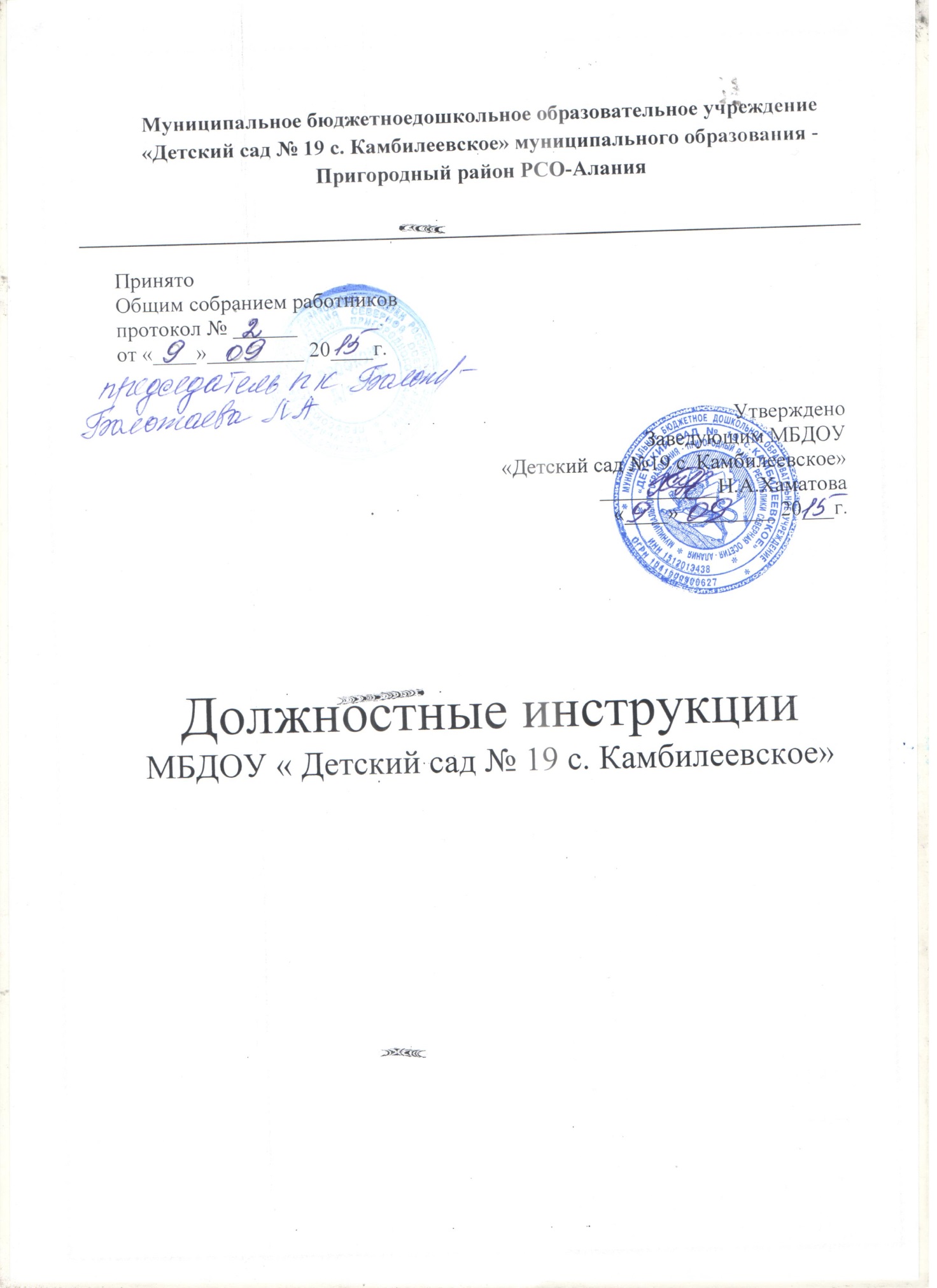 Должностная инструкция заведующего1. Общие положения1.1. Заведующий Муниципальной бюджетной дошкольной образовательной организацией (МБДОО) назначается, подчиняется и отчитывается перед Учредителем, относится к категории руководителей.1.2. На должность заведующего назначаются лица с высшим педагогическим образованием и стажем работы на педагогических или руководящих должностях не менее 5 лет.1.3. Рабочий день заведующего не нормирован, составлен исходя из 40-часовой рабочей недели.1.4. В своей педагогической деятельности заведующий руководствуется следующими документами:— законодательными актами и Трудовым кодексом РФ;— Уставом и правилами внутреннего трудового распорядка МБДОО;— Конвенцией о правах ребенка;— примерной основной программой дошкольного образования «От рождения до школы»;— Договором с родителями;— СанПиН 2.4.1.3049-13 «Санитарно-эпидемиологические требования к устройству, содержанию и организации режима работы дошкольных образовательных организаций»;— приказами вышестоящих органов образования, нормативно-методическими документами Правительства РФ.— Трудовым договором и настоящей должностной инструкцией;— Основами работы с тестовыми редакторами, электронными таблицами, электронной почтой и браузерами, мультимедийным оборудованием.--- ФГОС.1.5. Во время отсутствия заведующего его обязанности выполняет в установленном порядке исполняющий обязанности, назначенный приказом по МБДОО и несущий полную ответственность за их надлежащее исполнение.2. ФункцииНа заведующего организации возлагаются следующие функции:2.1. Руководство организацией в соответствии с его Уставом и законодательством  РФ.2.2. Организация и руководство развитием организации в соответствии со статусом.2.3. Организация и контроль за воспитательно-образовательным процессом и административно-хозяйственной деятельностью.2.4. Делегирование полномочий своим заместителям в рамках их компетенции, контроль за их функционалом.2.5. Установление контактов с внешними организациями социума и родительской общественностью.3. Должностные обязанностиЗаведующий:3.1. Обеспечивает выполнение «Инструкции по охране жизни и здоровья детей», правил и норм охраны труда, противопожарной безопасности, а также санитарно-гигиенических требований всеми | сотрудниками, несет за это ответственность перед вышестоящим руководством и родителями (законными представителями) воспитанников.3.2. Уделяет первостепенное значение созданию положительного имиджа и высокого рейтинга организации в своем районе, и городе.3.3. Создает условия для непрерывного повышения квалификации сотрудников, планирует, руководит и контролирует работу всего коллектива. Отчитывается перед Учредителем по всем вопросам и результатам воспитательно-образовательного процесса и административно-хозяйственной деятельности:— обеспечивает расстановку кадров и комплектование детьми;— в соответствии с Уставом принимает на работу и увольняет сотрудников;— устанавливает в соответствии с трудовым законодательством и правилами внутреннего трудового распорядка круг обязанностей сотрудников по должностным инструкциям;— создает условия для безопасного и творческого труда всех сотрудников, укрепления здоровья детей, их воспитания и обучения в соответствии с требованиями педагогики, психологии и гигиены;— руководит работой педагогов, педагогическим советом;— организует сотрудничество с семьями, подписывает Родительский договор;— несет ответственность за организацию питания детей и сотрудников;— обеспечивает условия для организации и проведения летней оздоровительной работы;— обеспечивает использование и совершенствование методов организации образовательного процесса и современных образовательных технологий, в т.ч. дистанционных, и контролирует выполнение программы по воспитанию и обучению дошкольников, выполнение годового плана, а также выполнение программы экспериментальной работы;— руководит, направляет, координирует и контролирует планирование и работу всех подразделений организации;— создает условия для улучшения материально-технической базы и дальнейшего развития.3.4. Действует от имени МБДОО, представляя ее во всех государственных и общественных организациях и учреждениях.3.5. Распоряжается имуществом в пределах прав, предоставленных ему договором между Учредителем и МБДОО, обеспечивает его сохранность.3.6. Руководит, контролирует и направляет финансовую деятельность бухгалтерии МБДОО, выдает доверенности, подписывает и утверждает всю отчетно-финансовую документацию.3.7. Открывает счета в банках и других кредитных организациях.3.8. Распоряжается фондом заработной платы, поощряя работников на основании «Положения о материальном стимулировании сотрудников МБДОО».73.9. Ежемесячно оформляет и сдает в бухгалтерию табель учета рабочего времени всех сотрудников для получения заработной платы.3.10. Обеспечивает условия для постоянного роста профессионального мастерства и повышения квалификации всех сотрудников. Постоянно совершенствует свое профессиональное мастерство.3.11. Разрабатывает и утверждает локальные акты, издает приказы, распоряжения и несет ответственность за их выполнение всеми работниками организации.3.12. Контролирует планирование работы всех подразделений, обеспечивая правильное ведение делопроизводства.3.13. Является образцом во всех отношениях для своих подчиненных, воспитанников и их родителей.3.14. Принимает участие в работе совещаний, конференций и других мероприятий, организуемых и проводимых окружным управлением образования, в соответствии с годовым планом.3.15. Должен знать гражданское, административное, трудовое, бюджетное, налоговое законодательство в части, касающейся регулирования деятельности образовательных организаций и органов управления образованием различных уровней; основы менеджмента, управления персоналом; основы управления проектами.3.16. Проходит медицинский осмотр в нерабочее время согласно графику.4.Права.Заведующий имеет право:4.1. На ежегодный оплачиваемый отпуск продолжительностью 42 календарных дня, а также пользуется правами, предусмотренными ТК РФ и другими законодательными актами, Уставом и другими локальными актами организации.4.2. Принимать любые управленческие решения, касающиеся деятельности всех подразделений МБДОО, не противоречащие действующему законодательству.4.3. Контролировать и оценивать результативность деятельности каждого работника.4.4. Требовать от сотрудников МБДОО:— соблюдения технологии воспитательной, образовательной, экспериментальной, финансовой и административно-хозяйственной деятельности;— выполнения норм и требований профессиональной этики;— выполнение планов, программ;— выполнения должностных инструкций, трудовых договоров и рабочих графиков, Правил внутреннего трудового распорядка, Договора с родителями (законными представителями) воспитанников и других локальных актов МБДОО.4.5. Поощрять сотрудников МБДОО в соответствии с «Положением о материальном поощрении». Обеспечивать установление заработной платы работников, в т.ч. стимулирующей части (надбавок, доплат к должностным окладам, ставкам заработной платы работников), выплату в полном размере причитающейся работникам заработной платы в сроки, установленные коллективным договором.4.6. Представлять сотрудников к награждению грамотами и почетными званиями при утверждении их представлений Педагогическим советом МБДОО.4.7. Налагать на сотрудников взыскания в соответствии с действующим законодательством.4.8. Заключать от имени МБДОО договоры с обслуживающими и другими организациями, не противоречащие законодательству РФ, в т.ч. Договор между МБДОО и родителями (законными представителями) каждого воспитанника.4.9. Знакомиться с проектами решений руководства  управления образования АМС , касающихся вопросов деятельности МБДОО.4.10. Требовать от руководства органов управления образования оказания содействия в исполнении своих должностных обязанностей и прав.4.11. Требовать от родителей (законных представителей) воспитанников выполнения всех условий и пунктов Договора между ними и МБДОО.4.12. Повышать свою квалификацию и категорию по результатам аттестации.5. ОтветственностьЗаведующий МБДОО несет ответственность:5.1. За неисполнение (ненадлежащее исполнение) своих должностных обязанностей, предусмотренных настоящей должностной инструкцией, без уважительных причин, Устава и других локальных актов МБДОО, законных распоряжений вышестоящего руководства , системы образования РФ, города , в т.ч. за неиспользование предоставленных прав и принятых управленческих решений, заведующий несет дисциплинарную, административную, уголовную ответственность в порядке, установленном законодательством РФ.За грубое нарушение трудовых обязанностей в качестве дисциплинарного наказания может быть применено увольнение.5.2. За причинение материального ущерба заведующий несет ответственность в соответствии с трудовым, уголовным и гражданским законодательством.5.3. За нарушение правил охраны труда, пожарной безопасности, санитарно-гигиенических норм организации воспитательно-образовательного процесса, хозяйственно-административной деятельности заведующий МБДОО привлекается к административной ответственности.6. Взаимоотношения и связи по должности.        Заведующий МБДОО:6.1. Самостоятельно планирует свою работу на каждый год с учетом плана окружного управления образования и годового плана МБДОО.6.2. Своевременно представляет в вышестоящие органы управления образования, финансовые органы необходимую отчетную документацию.6.3. Информирует окружное управление образования обо всех чрезвычайных происшествиях в МБДОО, связанных с жизнью и здоровьем воспитанников и сотрудников.6.4. Осуществляет сотрудничество с организациями и учреждениями в соответствии с заключенными с ними договорами.6.5. Подотчетен Учредителю  управлению образования. Заведующему подотчетны все заместители, руководители структурных подразделений и все сотрудники МБДОО.С инструкцией ознакомлен:_подпись расшифровка подписи«   »_20   _г.Должностная инструкция воспитателя1. Общие положения1.1. Настоящая должностная инструкция разработана на основе приказа Министерства здравоохранения и социального развития РФ от 26 августа 2010 г. № 761н «Об утверждении Единого квалификационного справочника должностей руководителей, специалистов и служащих, раздел "Квалификационные характеристики должностей работников образования"».1.2. Воспитатель назначается и освобождается от должности заведующим МБДОО.1.3. Воспитатель непосредственно подчиняется заведующему и старшему воспитателю.1.4. Рабочая неделя воспитателя составляет 36 часов.1.5. В своей деятельности руководствуется:— Конституцией РФ;— Федеральным законом «Об образовании в Российской Федерации»;— законодательными актами РФ и города Москвы;— правилами и нормами охраны труда и противопожарной защиты;— СанПиН 2.4.1.3049-13 «Санитарно-эпидемиологические требования к устройству, содержанию и организации режима работы дошкольных образовательных организаций»;— Федеральным государственным образовательным стандартом дошкольного образования;— Приказом Министерства образования и науки РФ от 24 марта 2010 г. № 209 «О порядке аттестации педагогических работников государственных и муниципальных образовательных учреждений»;— Уставом и локальными актами МБДОО;— правилами внутреннего трудового распорядка; Коллективным договором;— приказами и распоряжениями заведующего МБДОО;— настоящей должностной инструкцией;— Трудовым договором и Договором с родителями (законными представителями ребенка) и др.1.6. Воспитатель должен знать:— приоритетные направления развития образовательной системы РФ и города Москвы;— законы и иные нормативные правовые акты, регламентирующие образовательную деятельность;— Конвенцию ООН о правах ребенка, инструкцию по охране жизни и здоровья детей;— педагогику, детскую, возрастную и социальную психологию;— психологию отношений, индивидуальные и возрастные особенности детей;— возрастную физиологию и гигиену;— методы, формы и технологию мониторинга деятельности воспитанников;— педагогическую этику;— теорию и методику воспитательной работы, организации свободного времени воспитанников;— новейшие достижения в области методики дошкольного воспитания;— современные педагогические технологии продуктивного, дифференцированного, развивающего обучения, реализации личностно-ориентированного образования;— методы убеждения, аргументации своей позиции, установления контактов с воспитанниками разного возраста, их родителями (лицами, их заменяющими), коллегами по работе;— технологии диагностики причин конфликтных ситуаций, их профилактики и разрешения;— основы экологии, экономики, социологии;— трудовое законодательство;— основы работы с текстовыми и графическими редакторами, электронными таблицами, электронной почтой и веб-обозревателями (браузерами), мультимедийным оборудованием;— правила внутреннего трудового распорядка образовательной организации;— правила по охране труда и пожарной безопасности;— санитарно-эпидемиологические требования к организации образовательного процесса,1.7. Воспитатель должен соблюдать Конвенцию ООН о правах ребенка.2. Требования к квалификации2.1. Воспитатель должен иметь высшее профессиональное образование или среднее профессиональное образование по направлению подготовки «Образование и педагогика» без предъявления требований к стажу работы, либо высшее профессиональное образование или среднее профессиональное образование и дополнительное профессиональное образование по направлению подготовки «Образование и педагогика» без предъявления требований к стажу работы.2.2. Воспитатель должен обладать основными компетенциями в организации:— мероприятий, направленных на укрепление здоровья воспитанников и их физическое развитие;— различных видов детской деятельности и общения воспитанников;— образовательной деятельности по реализации основной общеобразовательной программы дошкольного образования;— взаимодействия с родителями (законными представителями) воспитанников и работниками образовательной организации;— в методическом обеспечении воспитательно-образовательного процесса,— владении информационно-коммуникационными технологиями и умением применять их в воспитательно-образовательном процессе.2.3. На основе приказа Министерства образования и науки РФ от 24 марта 2010 г. № 209 «О порядке аттестации педагогических работников государственных и муниципальных образовательных учреждений» педагогический работник может обратиться в аттестационную комиссию с заявлением о проведении аттестации или установления соответствия уровня квалификации требованиям, предъявляемым к первой квалификационной категории, имея стаж не менее 2 лет.Первая квалификационная категория может быть установлена педагогическим работникам, которые:— владеют современными образовательными технологиями и методиками и эффективно применяют их в практической профессиональной деятельности;— вносят личный вклад в повышение качества образования на основе совершенствования методов обучения и воспитания;— имеют стабильные результаты освоения воспитанниками образовательных программ и показатели динамики их достижений выше средних в субъекте Российской Федерации.Педагогический работник может обратиться в аттестационную комиссию с заявлением о проведении аттестации или установления соответствия уровня их квалификации требованиям, предъявляемым к высшей квалификационной категории не ранее чем через 2 года после установления первой квалификационной категории.Высшая квалификационная категория может быть установлена педагогическим работникам, которые:— имеют установленную первую квалификационную категорию;— владеют современными образовательными технологиями и методиками и эффективно применяют их в практической профессиональной деятельности;— имеют стабильные результаты освоения обучающимися, воспитанниками образовательных программ и показатели динамики их достижений выше средних в субъекте Российской Федерации, в т.ч. с учетом результатов участия обучающихся и воспитанников во всероссийских, международных олимпиадах, конкурсах, соревнованиях;— вносят личный вклад в повышение качества образования на основе совершенствования методов обучения и воспитания, инновационной деятельности, в освоении новых образовательных технологий и активно распространяют собственный опыт в области повышения качества образования и воспитания.3. Должностные обязанностиВоспитатель: 3.1. Осуществляет:— деятельность по воспитанию, образованию и развитию воспитанников, обеспечивая выполнение общеобразовательной программы в соответствии с федеральным государственным образовательным стандартом и годовым планом организации;— тщательный присмотр за вверенными ему детьми в строгом соответствии с требованиями инструкции по охране жизни и здоровья детей в помещениях организации на детских прогулочных площадках;— наблюдение за поведением детей в период адаптации и создание благоприятных условий для легкой адаптации;— изучение индивидуальных способностей, склонностей и интересов детей;— создание благоприятных условий для индивидуального развития и нравственного формирования личности воспитанников, содействие росту их познавательной мотивации и развитию способностей в разных формах организации детской деятельности;— взаимодействие с родителями (законными представителями) по вопросам реализации основной общеобразовательной программы, стратегии и тактики воспитательно-образовательного процесса, сотрудничества с детским садом и социумом.3.2. Планирует и организует:— жизнедеятельность воспитанников, разнообразную игровую деятельность, самостоятельную и совместную деятельность детей и взрослых по освоению основной общеобразовательной программы при проведении режимных моментов в соответствии со спецификой дошкольного образования и внутренним регламентом жизнедеятельности группы;— непосредственно образовательную деятельность в соответствии с общеобразовательной программой и регламентом образовательной услуги в тесном контакте со специалистами организации на основе интеграционного взаимодействия при реализации образовательных областей;— оснащение развивающей предметно-пространственной среды группы;— выставки детских работ;— досуг детей и другие мероприятия с детьми в соответствии с годовым планом;— участие детей в конкурсах разного уровня (для получения соответствующей квалификационной категории).3.3. Обеспечивает:— выполнение инструкции по охране жизни и здоровья детей в детском саду;— выполнение общеобразовательной программы дошкольного образования;— индивидуальную комфортность и эмоциональное благополучие каждого ребенка;— использование образовательных технологий деятельностного типа;— уровень достижения воспитанниками планируемых результатов освоения образовательных областей и динамики формирования интегративных качеств, соответствующий федеральному государственному образовательному стандарту и московскому стандарту качества дошкольного образования или выше уровнем.3.4. Владеет современными, инновационными технологиями и методиками и эффективно применяет их в практической профессиональной деятельности.3.5. Доводит:— до каждого ребенка положенную ему норму питания во время кормления (завтрак, 2-й завтрак, обед и полдник);— информацию до каждого родителя о продвижении ребенка в освоении программы через различные формы;— информацию старшей медсестре об отсутствующих детях, выясняет причину их отсутствия,— информацию о проблемах в развитии воспитанников специалистам медицинской и психологической службы детского сада.3.6. Участвует:— в проведении комплексных мероприятий, способствующих укреплению здоровья, психофизическому развитию детей, ведет пропаганду здорового образа жизни;— в обогащении развивающей предметно-пространственной среды группы в соответствии с возрастом детей;— в организации и проведении методической и консультативной помощи родителям (лицам их заменяющим);— в работе по проведению родительских собраний и иных формах взаимодействия с семьей;— в педсоветах и других формах методической работы в организации, методических объединениях, семинарах и других мероприятиях, организуемых научно-методическим центром округа;— в распространении собственного опыта в области повышения качества образования;— в мониторинговой процедуре:• в начале учебного года — для определения зоны образовательных потребностей каждого воспитанника;• в конце года — в выявлении уровня достижений каждым ребенком итоговых показателей освоения программы, динамики формирования интегративных качеств.3.7. Проявляет выдержку и педагогический такт в общении с детьми, их родителями и коллегами.3.8. Приходит на смену за 10 мин до начала рабочего дня. Сдает смену лично второму воспитателю, детей передает по списку.3.9. Поддерживает порядок на своем рабочем месте, в групповых помещениях и на участке для прогулок. Проводит санитарно-гигиеническую обработку игрушек в соответствии с требованиями Сан-ПиН. Бережно использует имущество организации, методическую литературу, пособия.3.10. Координирует:— работу младшего воспитателя (помощника воспитателя) в рамках единого воспитательно-образовательного процесса в группе, соблюдая санитарно-гигиенический режим и основные режимные моменты жизнедеятельности детей.3.11. Ведет:— табель учета посещаемости детей,— документацию воспитателя согласно номенклатуре дел в организации в соответствии с приказом.3.12. Проходит медицинский осмотр строго по графику в нерабочее время.3.13. Осваивает дополнительные профессиональные образовательные программы профессиональной переподготовки или повышения квалификации (в объеме не менее 72 часов) не реже чем каждые 3 года.3.14. Содействует:— всестороннему развитию воспитанников через разные формы и виды детской деятельности;— формированию общей культуры личности, социализации, развитию познавательных интересов детей;— развитию общения воспитанников; решению проблем в общении со сверстниками и взрослыми.3.15. Соблюдает:— права и свободы воспитанников, содержащиеся в Федеральном законе «Об образовании в Российской Федерации», Конвенции о правах ребенка;— правила и нормы охраны труда и противопожарной защиты, санитарно-гигиенические нормы и требования;— трудовую дисциплину и Правила трудового распорядка, должностную инструкцию.3.16. Обеспечивает:—- охрану жизни и здоровья воспитанников в период образовательного процесса;— строгое выполнение установленного режима дня и расписания непосредственно организованной деятельности;— выполнение требований заведующего, старшей медсестры, старшего воспитателя, связанных с педагогической работой и охраной жизни и здоровья детей.4. Права4.1. Воспитатель имеет права, предусмотренные Трудовым кодексом РФ, Федеральным законом «Об образовании в Российской Федерации», 18Уставом, Коллективным договором, правилами внутреннего трудового распорядка и другими локальными актами МБДОО.4.2. Воспитатель в пределах своей компетенции имеет право:— принимать участие в работе творческих групп,— устанавливать деловые контакты со сторонними организациями в рамках своей компетенции;— вносить предложения по совершенствованию образовательного процесса;— вносить предложения при разработке образовательной программы и годового плана организации;— свободно выбирать и использовать методики обучения и воспитания, учебные пособия и материалы в соответствии с общеобразовательной программой, утвержденной организацией;— представлять свой опыт работы на педагогических советах, методических объединениях, родительских собраниях, отчетных итоговых мероприятиях и в печатных изданиях специализированной направленности;— знакомиться с проектами решений руководителя дошкольной организации, 18-3касающимися его деятельности;— требовать от администрации организации создания условий, необходимых для выполнения профессиональных обязанностей;— участвовать в работе органов самоуправления.4.3. Повышать свою квалификацию (не реже 1 раза в 5 лет).5. Ответственность5.1. Воспитатель несет персональную ответственность:— за ненадлежащее исполнение или неисполнение своих должностных обязанностей, предусмотренных настоящей должностной инструкцией, — в пределах, определенных действующим трудовым законодательством Российской Федерации;— за правонарушения, совершенные в процессе осуществления своей деятельности, — в пределах, определенных действующим административным, уголовным и гражданским законодательством Российской Федерации;— за причинение материального ущерба — в пределах, определенных действующим трудовым и гражданским законодательством Российской Федерации.5.2. В случае нарушения Устава организации, условий Коллективного договора, правил внутреннего трудового распорядка, настоящей должностной инструкции, приказов заведующего воспитатель подвергается дисциплинарным взысканиям в соответствии со статьей 192 ТК РФ.5.3. За применение методов воспитания, связанных с физическим и (или) психическим насилием над личностью воспитанника, педагог может быть уволен по ст. 336, п. 2 Трудового кодекса РФ.Контроль за исполнением инструкции воспитателем возлагается на старшего воспитателя.С инструкцией ознакомлен:_подпись расшифровка подписи«_»_20_г.■Должностная инструкция старшего воспитателя 1. Общие положения1.1. Настоящая должностная инструкция разработана на основе приказа Министерства здравоохранения и социального развития РФ от 26 августа 2010 г. № 761н «Об утверждении Единого квалификационного справочника должностей руководителей, специалистов и служащих, раздел "Квалификационные характеристики должностей работников образования"».1.2. Старший воспитатель назначается и освобождается от должности заведующим МБДОО.1.3. Старший воспитатель непосредственно подчиняется заведующему. Рабочая неделя составляет 36 часов.1.4. Старший воспитатель должен иметь высшее профессиональное образование с педагогическим стажем в области дошкольного образования не менее 5 лет.1.5. В своей деятельности руководствуется:— Конституцией РФ;— Федеральным законом «Об образовании в Российской Федерации»;— Законодательными актами РФ .— СанПиН 2.4.1.3049-13 «Санитарно-эпидемиологические требования к устройству, содержанию и организации режима работы дошкольных образовательных организаций»;— Федеральным государственным образовательным стандартом дошкольного образования;— Приказом Министерства образования и науки РФ от 24 марта 2010 г. № 209 «О порядке аттестации педагогических работников государственных и муниципальных образовательных учреждений»;— правилами и нормами охраны труда и противопожарной защиты;— Уставом и другими локальными актами МБДОО;— Конвенцией о правах ребенка, инструкцией по охране жизни и здоровья детей;— настоящей должностной инструкцией, Трудовым договором, Договором с родителями.1.6. Старший воспитатель должен знать:— приоритетные направления развития образовательной системы РФ .— законы и иные нормативные правовые акты, регламентирующие дошкольную образовательную деятельность,— Конвенцию ООН о правах ребенка;— педагогику, детскую, возрастную и социальную психологию, физиологию и гигиену;— психологию отношений, индивидуальные и возрастные особенности детей;— методы и формы мониторинга деятельности воспитанников;— педагогическую этику; методы управления образовательными системами;— теорию и методику воспитательной работы, организации свободного времени воспитанников;— новейшие достижения в области методики дошкольного воспитания;— современные педагогические технологии продуктивного, дифференцированного, развивающего обучения;— методы убеждения, аргументации своей позиции, установления контактов с воспитанниками разного возраста, их родителями (лицами, их заменяющими), коллегами по работе;— технологии диагностики причин конфликтных ситуаций, их | профилактики и разрешения;— технологию проведения процедуры мониторинга, методический инструментарий;— основы экологии, экономики, социологии;— трудовое законодательство;— основы работы с текстовыми и графическими редакторами, электронными таблицами, электронной почтой и вебобозревателями (браузерами), мультимедийным оборудованием; |— Устав и другие локальные акты организации;— правила по охране труда и пожарной безопасности;— инструкцию по охране жизни и здоровья детей,— санитарно-эпидемиологические требования к организации образовательного процесса.2. Требования к квалификации2.1. Старший воспитатель должен иметь высшее профессиональное образование по направлению подготовки «Образование и педагогика» и стаж работы в должности воспитателя не менее 2 лет.2.2. На основе приказа Министерства образования и науки РФ от 24 марта 2010 г. № 209 «О порядке аттестации педагогических работников государственных и муниципальных образовательных учреждений» высшая квалификационная категория может быть установлена педагогическим работникам, которые:— имеют установленную первую квалификационную категорию;— владеют современными образовательными технологиями и методиками и эффективно применяют их в практической профессиональной деятельности;— имеют стабильные результаты освоения обучающимися, воспитанниками образовательных программ и показатели динамики их достижений выше средних в субъекте Российской Федерации, в т.ч. с учетом результатов участия обучающихся и воспитанников во всероссийских, международных олимпиадах, конкурсах, соревнованиях;— вносят личный вклад в повышение качества образования на основе совершенствования методов обучения и воспитания, инновационной деятельности, в освоении новых образовательных технологий и активно распространяют собственный опыт в области повышения качества образования и воспитания на разных уровнях.2.3. Старший воспитатель должен обладать основными компетенциями:— в планировании, организации и контроле:• мероприятий, направленных на укрепление здоровья воспитанников и их физическое развитие;• мероприятий, направленных на формирование культуры и здоровья педагогического коллектива;• различных видов деятельности и общения воспитанников;— образовательной деятельности по реализации основной общеобразовательной программы дошкольного образования;— в осуществлении взаимодействия с родителями (законными представителями) воспитанников и работниками организации;— в проектировании и реализации комплексного оснащения воспитательно-образовательного процесса, способствующего формированию компетентности (интеллектуальной, языковой, социальной) и обеспечивающего многоаспектную поддержку игры воспитанников;— в информационно-методическом обеспечении воспитательно-образовательного процесса, которое позволит в электронной форме управлять образовательным процессом, проводить мониторинг, использовать интерактивные дидактические материалы и образовательные ресурсы и повысить качество обеспечения образовательного процесса;— в организационно-методическом сопровождении основной общеобразовательной программы (методика организации групповой, индивидуальной и самостоятельной деятельности воспитанников).3. Должностные обязанностиСтарший воспитатель обязан:3.1. Осуществлять:— методическое руководство воспитательно-образовательной деятельностью воспитателей и других педагогов-специалистов, обеспечивая выполнение основной общеобразовательной программы дошкольного образования, в соответствии с Федеральным государственным образовательным стандартом! дошкольного образования;— координацию деятельности воспитателей, педагогических | работников в проектировании образовательной среды организации;— оказание учебно-методической и научной поддержки всем | участникам образовательного процесса;— взаимосвязь и сотрудничество в работе МБДОО, семьи и социума.3.2. Организовывать:— работу по подготовке и проведению педагогических советов, родительских собраний и других мероприятий, предусмотренных годовым планом детского сада;— интеграционное взаимодействие воспитателей и других специалистов для решения задач годового плана и образовательной программы;— внедрение педагогики партнерства для всех участников образовательного процесса;— групповые и тематические консультации, выставки, конкурсы;— работу творческих и проектных групп воспитателей и других педагогов;— работу воспитателей по изготовлению пособий, дидактических материалов; по использованию образовательных ресурсов;— наставничество с целью оказания помощи молодым воспитателями (специалистам) в их профессиональном становлении, а также реализация идеи социально-педагогического партнерства;— проведение совместных мероприятий со школой и другими социальными партнерами;— мониторинговую процедуру:• в начале учебного года — для определения зоны образовательных потребностей каждого воспитанника;• в конце года — в выявлении уровня достижений каждым ребенком промежуточных и итоговых показателей освоения программы, динамики формирования интегративных качеств;— обеспечение достаточного информационного поля для родителей о деятельности МБДОО с использованием различных ресурсов.3.3. Принимать участие:— в подборе кандидатов на должности воспитателей, мл. воспитателей, педагогов-специалистов;— в создании благоприятного морально-психологического климата в коллективе;— в обеспечении соблюдения работниками МБДОО прав и свобод воспитанников, норм по охране их жизни и здоровья во время образовательного процесса, выполнения правил охраны труда и пожарной безопасности;— в формулировке социального заказа своей организации, выработке философии, определении целей МБДОО;— в стратегическом планировании, разработке и внедрении программы развития, образовательной программы и годового плана работы организации;— в создании имиджа МБДОО среди социума;— в организации, контроле и координации воспитательно-образовательной работы с детьми;— в организации экспериментальной, исследовательской работы в организации;— в развитии, эффективном использовании творческого потенциала педагогического коллектива;— в установлении связей и развитии сотрудничества с внешними партнерами (другие детские сады, школы, библиотеки, музеи и т.д.);— в работе методических объединений в округе, городе.3.4. Планировать методическую работу с учетом профессиональных навыков, опыта воспитателей и специалистов, предусматривая:— уровень их квалификации;— удовлетворение информационных, учебно-методических и образовательных потребностей воспитателей и специалистов:• оказывать помощь в самообразовании;• методическую помощь (в первую очередь начинающим) в применении в работе с детьми деятельностных технологий, использование форм и приемов организации детей, в т.ч. объединение детей для общего дела;— учет тендерной специфики развития детей дошкольного возраста;— в обеспечении преемственности с примерными основными общеобразовательными программами начального общего образования;— ознакомление педагогов с достижениями современной педагогической теории и практики;— построение взаимодействия с семьями воспитанников в целях осуществления полноценного развития ребенка; организации совместной деятельности детей и родителей;— оказывать помощь при подготовке к процессу аттестации педагогов;— организовывать обмен опытом работы среди педагогов МБДОО с целью повышения их квалификации (открытые просмотры, семинары, тренинги и др. формы).3.5. Проводить:— постоянный разного вида контроль и анализ состояния образовательной и воспитательной работы и принятие на его основе конкретных мер по повышению качества и эффективности работы.3.6. Способствовать:— обобщению передового педагогического опыта, повышению квалификации педагогов, развитию их творческих инициатив;— обеспечению уровня подготовки воспитанников, соответствующего федеральному государственному образовательному стандарту, московскому стандарту качества дошкольного образования и превышающего средние показатели по Москве;— созданию развивающей образовательной среды, обеспечивающей: духовно-нравственное развитие и воспитание детей; высокое качество дошкольного образования, его доступность, открытость и привлекательность для детей и их родителей и всего общества; гарантирующей охрану и укрепление физического и психологического здоровья воспитанников; комфортной по отношению к воспитанникам и педагогическим работникам.3.7. Содействовать:— всестороннему развитию воспитанников через систему кружков, клубов, секций, объединений, организуемых в организации;— формированию общей культуры личности, социализации, развитию познавательных интересов детей;— непрерывному профессиональному развитию и росту педагогических работников;— выполнению целевых федеральных, региональных и муниципальных программ развития дошкольного образования.3.8. Осуществлять контроль за  работой воспитателей и педагогов:— по соблюдению прав и свобод воспитанников, по обеспечению охраны жизни и здоровья воспитанников во время образовательного процесса;по планированию и выполнению воспитательно-образовательной работы;— по организации и проведению в группах непосредственно образовательной деятельности детей, режимных моментов, игровой и самостоятельной деятельности;- по выполнению годового плана работы организации и решений, принятых на заседаниях педсоветов;— по самообразованию.3.9. Вносить личный вклад на основе организации методической и консультативной помощи педагогам и родителям в повышение качества образования и обеспечение стабильных результатов освоения воспитанниками общеобразовательных программ и показателей динамики их достижений; в обеспечение результативности участия детей в конкурсах детского творчества и соревнованиях различного уровня.3.10. Вести в установленном порядке документацию, своевременно представлять заведующему необходимые данные (в соответствии с номенклатурой дел организации).3.11. Соблюдать:— права и свободы воспитанников, содержащиеся в Федеральном законе «Об образовании в Российской Федерации», Конвенции о правах ребенка;— требования охраны жизни и здоровья воспитанников;— правила и нормы охраны труда и пожарной безопасности.4. Права4.1. Старший воспитатель имеет права, предусмотренные ТК РФ, Федеральным законом «Об образовании в Российской Федерации», Уставом и другими локальными актами организации.4.2. Старший воспитатель в пределах своей компетенции имеет право:— принимать участие в разработке Программы развития, образовательной программы, годового плана организации, должностных инструкций педагогов;— устанавливать деловые контакты со сторонними организациями в рамках своей компетенции;— вносить предложения по совершенствованию образовательного процесса.4.3. Повышать свою квалификацию (не реже 1 раза в 3 года).4.4. Проходить медицинский осмотр в соответствии с графиком (это и право и обязанность).5. Ответственность5.1. Старший воспитатель несет персональную ответственность:— за ненадлежащее исполнение или неисполнение своих должностных обязанностей, предусмотренных настоящей должностной инструкцией, — в пределах, определенных действующим трудовым законодательством Российской Федерации;— за правонарушения, совершенные в процессе осуществления своей деятельности, — в пределах, определенных действующим административным, уголовным и гражданским законодательством Российской Федерации;— за причинение материального ущерба — в пределах, определенных действующим трудовым и гражданским законодательством Российской Федерации.5.2. В случае нарушения Устава организации и других локальных актов МБДОО старший воспитатель подвергается дисциплинарным взысканиям в соответствии со статьей 192 ТК РФ.5.3. За применение методов воспитания, связанных с физическим и (или) психическим насилием над личностью воспитанника, старший воспитатель может быть уволен по ст. 336 ТК РФ.С инструкцией ознакомлен:Подпись                          расшифровка подписи«             »-     20    г.Должностная инструкция музыкального руководителя1. Общие положенияНастоящая должностная инструкция разработана на основе приказа Министерства здравоохранения и социального развития РФ от 26 августа 2010 г. № 761н «Об утверждении Единого квалификационного справочника должностей руководителей, специалистов и служащих, раздел «Квалификационные характеристики должностей работников образования».Музыкальный руководитель назначается и освобождается от должности заведующей МБДОО .Музыкальный руководитель непосредственно подчиняется заместителю заведующей по ВР и заведующей МБДОО .Рабочая неделя составляет 25 часов.В своей деятельности руководствуется:Конституцией РФ;Федеральным законом «Об образовании в Российской Федерации», Конвенцией о правах детей;законодательными актами РФ, региона и муниципалитетаправилами и нормами охраны труда и противопожарной защиты;СанПиН 2.4.1.3049-13 «Санитарно-эпидемиологические требования к устройству, содержанию и организации режима работы дошкольных образовательных организаций»;инструкцией по охране жизни и здоровья детей в дошкольной организации;Федеральным государственным образовательным стандарте» дошкольного образования;приказом Министерства образования и науки РФ от 24 марта 2010 г. № 209 «О порядке аттестации педагогических работников государственных и муниципальных образовательных учреждений»;Уставом и другими локальными актами МБДОО;приказами и распоряжениями заведующего;—	настоящей должностной инструкцией, Трудовым договором, Договором с родителями.1.6.	Музыкальный руководитель должен знать:приоритетные направления развития образовательной системы РФ, региона и муниципалитета;законы и иные нормативные правовые акты, регламентирующие образовательную деятельность;Конвенцию ООН о правах ребенка;педагогику и психологию, возрастную физиологию, анатомию, санитарию и гигиену;индивидуальные и возрастные особенности развития детей, музыкального восприятия, эмоций, моторики и музыкальных возможностей детей разного возраста;методы и формы мониторинга музыкально-художественной деятельности воспитанников, приобщения к музыкальному искусству;музыкальные произведения детского репертуара;современные образовательные музыкальные технологии;достижения мировой и отечественной музыкальной культуры;методы убеждения, аргументации своей позиции, установления контактов с воспитанниками разного возраста, их родителями (лицами, их заменяющими), педагогическими работниками;основы экологии, экономики, социологии, педагогическую этику;трудовое законодательство;основы работы с текстовыми и графическими редакторами, электронными таблицами, электронной почтой и веб-обозревателями (браузерами), мультимедийным оборудованием, музыкальными редакторами;правила внутреннего трудового распорядка образовательной организации;правила по охране труда и пожарной безопасности;инструкцию по охране жизни и здоровья детей;санитарно-эпидемиологические требования к организации образовательного процесса.1.7.	Музыкальный руководитель соблюдает Конвенцию ООН правах ребенка.2. Требования к квалификацииМузыкальный руководитель должен иметь высшее профессиональное образование или среднее профессиональное образование по направлению подготовки «Образование и педагогика», профессиональное владение техникой исполнения на музыкальном инструменте без предъявления требований к стажу работы.Музыкальный руководитель должен обладать основными компетенциями в организации:мероприятий, направленных на укрепление здоровья воспитанников и их физическое и музыкально-художественное развитие;различных видов деятельности и общения воспитанников;образовательной деятельности по реализации основной общеобразовательной программы дошкольного образования (образовательная область «Художественно-эстетическое развитие»);взаимодействия с родителями (законными представителями) воспитанников и работниками образовательной организации;методического обеспечения реализации содержания образовательной области «Художественно-эстетическое развитие»;овладения информационно-коммуникационными технологиями и умением применять их в воспитательно-образовательном процессе.2.3.	На основе приказа Министерства образования и науки РФ от 24 марта 2010 г. № 209 «О порядке аттестации педагогических работников государственных и муниципальных образовательных учреждений» педагогический работник может обратиться в аттестационную комиссию с заявлением о проведении аттестации или установления соответствия уровня их квалификации требованиям, предъявляемым к первой квалификационной категории, имея стаж не менее 2 лет.Первая квалификационная категория может быть установлена педагогическим работникам, которые:владеют современными образовательными технологиями и методиками и эффективно применяют их в практической профессиональной деятельности;вносят личный вклад в повышение качества образования на основе совершенствования методов обучения и воспитания;—	имеют стабильные результаты освоения обучающимися, воспитанниками образовательных программ и показатели динамики их достижений выше средних в субъекте Российской Федерации.Педагогический работник может обратиться в аттестационную комиссию с заявлением о проведении аттестации или установления соответствия уровня их квалификации требованиям, предъявляемым к высшей квалификационной категории не ранее чем через 2 года после установления первой квалификационной категории.Высшая квалификационная категория может быть установлена педагогическим работникам, которые:имеют установленную первую квалификационную категорию;владеют современными образовательными технологиями и методиками и эффективно применяют их в практической профессиональной деятельности;имеют стабильные результаты освоения обучающимися, воспитанниками образовательных программ и показатели динамики их достижений выше средних в субъекте Российской Федерации, в т.ч. с учетом результатов участия обучающихся и воспитанников во всероссийских, международных олимпиадах, конкурсах, соревнованиях;вносят личный вклад в повышение качества образования на основе совершенствования методов обучения и воспитания, инновационной деятельности, в освоение новых образовательных технологий и активно распространяют собственный опыт в области повышения качества образования и воспитания на уровне региона и России.3. Должностные обязанностиМузыкальный руководитель: 3.1. Осуществляет:развитие музыкальных способностей и эмоциональной сферы, творческой деятельности воспитанников;деятельность по воспитанию, образованию и развитию воспитанников, обеспечивая выполнение общеобразовательной программы образовательной области «Художественно-эстетическое развитие» в соответствии с федеральным государственным образовательным стандартом;тщательный присмотр за вверенными ему детьми в строгом соответствии с требованиями инструкции по охране жизни и здоровья детей в музыкальном зале;изучение индивидуальных способностей, склонностей и интересов детей в области музыкально-художественной деятельности и музыкального искусства;создание благоприятных условий для индивидуального развития и нравственного формирования личности воспитанников, содействие развитию музыкальности детей и способности эмоционально воспринимать музыку;сотрудничество с детскими садами и социумом по вопросам музыкального воспитания.3.2.	Определяет:направление педагогической деятельности с учетом индивидуальных и возрастных особенностей детей, их творческих способностей, широко используя условия развивающей среды;содержание музыкальных занятий с учетом возраста, подготовленности, индивидуальных и психофизических особенностей воспитанников, используя современные формы, способы обучения, образовательные музыкальные технологии, достижения мировой и отечественной музыкальной культуры,3.3.	Обеспечивает:выполнение инструкции по охране жизни и здоровья детей во время реализации образовательной области «Художественно-эстетическое развитие»;выполнение общеобразовательной программы дошкольного образования (образовательная область «Художественно-эстетическое развитие»);стабильные результаты освоения воспитанниками образовательной области «Художественно-эстетическое развитие» и показатели динамики их достижений выше средних .индивидуальную комфортность и эмоциональное благополучие каждого ребенка;использование музыкальных технологий, возможность самовыражения воспитанников в музыкально-художественной деятельности.3.4.	Владеет:современными музыкальными технологиями и методиками и эффективно применяет их в профессиональной деятельности;—	информационно-коммуникационными технологиями и применяет их в воспитательно-образовательном процессе.3.5.	Доводит:—	информацию до воспитателя, педагога-психолога и родителя о продвижении ребенка в освоении образовательной области «Художественно-эстетическое развитие» через различные формы.3.6.	Участвует:в разработке образовательной программы образовательной организации;в организации и проведении массовых мероприятий с воспитанниками в рамках образовательной программы образовательной организации (музыкальные вечера, развлечения, пение, хороводы, танцы, показ кукольного и теневого театра и иные мероприятия);в организации и проведении спортивных мероприятий с воспитанниками, обеспечивая их музыкальное сопровождение;в проведении утренней гимнастики с воспитанниками;в организации и проведении интегрированных, итоговых и других видов занятий совместно с педагогами, воспитателями и специалистами;в организации игровой деятельности во второй половине дня, проводит музыкально-дидактические игры с пением, театрализованные игры, музыкально-ритмические игры;в оснащении развивающей предметно-пространственной среды для реализации образовательной области «Художественно-эстетическое развитие» в музыкальном и театральном зале, в групповых помещениях и способствующей развитию инициативы и самовыражения;в проведении родительских собраний и иных форм взаимодействия с семьей;в педсоветах и других формах методической работы в организации, методических объединениях, семинарах и других мероприятиях, организуемых научно-методическим центром округа;в мониторинговой процедуре:в начале учебного года — для определения зоны образовательных потребностей каждого воспитанника;в конце года — в выявлении уровня достижений каждым ребенком промежуточных и итоговых показателей освоения образовательной области «Художественно-эстетическое развитие», динамики формирования интегративного качества «Овладевший необходимыми умениями и навыками музыкальной деятельности».Вносит личный вклад в повышение качества образования на основе совершенствования методов обучения и воспитания.Проявляет выдержку и педагогический такт в общении с детьми и их родителями.Поддерживает порядок на своем рабочем месте, в музыкальном зале. Проводит санитарно-гигиеническую обработку игрушек и музыкальных пособий в соответствии с требованиями СанПиН. Бережно использует имущество организации, методическую литературу, пособия.3.10.	Координирует:— работу педагогического персонала и родителей (законных представителей) по вопросам музыкального воспитания детей, определяет направления их участия в развитии музыкальных способностей с учетом индивидуальных и возрастных особенностей воспитанников, а также их творческих способностей;3.11.	Ведет:      —  документацию музыкального руководителя согласно номенклатуре дел в организации в соответствии с приказом.3.12.	Проходит медицинский осмотр строго по графику.3.13.	Осваивает дополнительные профессиональные образовательные программы профессиональной переподготовки или повышения квалификации (в объеме не менее 72 часов) не реже чем каждые 3 года.3.14.	Содействует:всестороннему развитию воспитанников через систему кружков, клубов, секций, объединений, организуемых в организации;формированию общей культуры личности, социализации, развитию музыкальности детей, способности эмоционально воспринимать музыку.3.15.	Соблюдает:права и свободы воспитанников, содержащиеся в Федеральном законе «Об образовании в Российской Федерации», Конвенции о правах ребенка;правила и нормы охраны труда и противопожарной защиты, санитарно-гигиенические нормы и требования;трудовую дисциплину и правила трудового распорядка.3.16. Обеспечивает:охрану жизни и здоровья воспитанников в период образовательного процесса;строгое выполнение расписания непосредственно образовательной деятельности;выполнение требований руководителя, старшей медсестры, старшего воспитателя, связанные с педагогической работой и охраной жизни и здоровья детей.4. ПраваМузыкальный руководитель имеет права, предусмотренные ТК РФ, Федеральным законом «Об образовании в Российской Федерации», «Типовым положением о дошкольной образовательной организации», Уставом детского сада, Коллективным договором и другими локальными актами организации.Музыкальный руководитель в пределах своей компетенции имеет право:принимать участие в работе творческих групп;устанавливать деловые контакты со сторонними организациями в рамках своей компетенции;вносить предложения по совершенствованию образовательного процесса;вносить предложения при разработке образовательной программы и годового плана организации;свободно выбирать и использовать методики обучения и воспитания, учебные пособия и материалы в соответствии с общеобразовательной программой, утвержденной организацией;представлять свой опыт работы на педагогических советах, методических объединениях, родительских собраниях, отчетных итоговых мероприятиях, и в печатных изданиях специализированной направленности;знакомиться с проектами решений руководителя дошкольной организации, касающимися его деятельности;требовать от администрации организации создания условий, необходимых для выполнения профессиональных обязанностей;участвовать в работе органов самоуправления.4.3.	Повышать свою квалификацию (не реже 1 раза в 3 года).5. Ответственность5.1.	Музыкальный руководитель несет персональную ответственность:за ненадлежащее исполнение или неисполнение своих должностных обязанностей, предусмотренных настоящей должностной инструкцией, — в пределах, определенных действующим трудовым законодательством Российской Федерации;за жизнь и здоровье воспитанников во время проведения образовательного процесса (реализация образовательной области «Художественно-эстетическое развитие»);за нарушение прав и свобод ребенка;за правонарушения, совершенные в процессе осуществления своей деятельности, — в пределах, определенных действующим административным, уголовным и гражданским законодательством Российской Федерации;за причинение материального ущерба — в пределах, определенных действующим трудовым и гражданским законодательством Российской Федерации.В случае нарушения Устава организации, условий коллективного договора, правил внутреннего трудового распорядка, настоящей должностной инструкции, приказов заведующего музыкальный руководитель подвергается дисциплинарным взысканиям в соответствии со статьей 192 ТК РФ.За применение методов воспитания, связанных с физическим и (или) психическим насилием над личностью воспитанника, педагог может быть уволен по ст. 336, п. 2 ТК РФ.С инструкцией ознакомлен:подпись	расшифровка подписи«__» ______________ 20  _ г.Должностная инструкция младшего воспитателя1. Общие положенияНастоящая должностная инструкция разработана на основе приказа Министерства здравоохранения и социального развития РФ от 26 августа 2010 г. № 761н «Об утверждении Единого квалификационного справочника должностей руководителей, специалистов и служащих, раздел "Квалификационные характеристики должностей работников образования"».Младший воспитатель назначается и освобождается от должности заведующим МБДОО.Младший воспитатель непосредственно подчиняется заведующему МБДОО, заведующему хозяйством, старшей медицинской сестре и воспитателю группы. Рабочая неделя составляет 40 часов.В своей деятельности руководствуется:Конституцией РФ;Федеральным законом «Об образовании в Российской Федерации»;законодательными актами РФ .правилами и нормами охраны труда, техники безопасности и противопожарной защиты;СанПиН 2.4.1.3049-13 «Санитарно-эпидемиологические требования к устройству, содержанию и организации режима работы дошкольных образовательных организаций»;Федеральным государственным образовательным стандартом дошкольного образования;Уставом и локальными актами МБДОО;правилами внутреннего трудового распорядка;приказами и распоряжениями заведующего МБДОО;настоящей должностной инструкцией;Трудовым договором.1.5.	Младший воспитатель должен знать:законы РФ  и иные нормативные правовые акты, регламентирующие образовательную деятельность;Конвенцию ООН о правах ребенка;основы педагогики, психологии, возрастной физиологии, гигиены, доврачебной медицинской помощи;основы теории и методики воспитательной работы;методы убеждения, аргументации своей позиции, установления контактов с воспитанниками разного возраста, их родителями (лицами их заменяющими);инструкции и правила по охране жизни и здоровья воспитанников, ухода за детьми;санитарно-гигиенические нормы содержания помещений, оборудования, инвентаря;правила внутреннего трудового распорядка образовательной организации;правила по охране труда и пожарной безопасности.1.6. Младший воспитатель обязан соблюдать Конвенцию ООН и Закон РФ о правах ребенка от 04 июля 1998 г. № 124-ФЗ.2. Требования к квалификации2.1. Среднее профессиональное образование без предъявления требований к стажу работы или среднее (полное) общее образование и профессиональная подготовка в области образования и педагогики без предъявления требований к стажу работы.3. Должностные обязанностиМладший воспитатель:3.1.	Участвует:в организации деятельности воспитанников, в проведении занятий, организуемых воспитателем;в работе по профилактике отклоняющегося поведения и вредных привычек у воспитанников.3.2.	Обеспечивает:совместно с медицинскими работниками и под руководством воспитателя сохранение и укрепление здоровья детей, проведение мероприятий, способствующих их психофизическому развитию, соблюдение ими режима дня возрастной группы;состояние помещений и оборудования, соответствующее санитарно-гигиеническим нормам их содержания в соответствии с СанПиН 2.4.1.3049-13; —	 охрану жизни и здоровья воспитанников во время их пребывания в организации.3.3.	Проводит:влажную уборку групповых помещений два раза в день с применением моющих средств;влажную уборку в спальне после дневного сна;чистку ковров влажной щеткой и с применением пылесоса;генеральную уборку всех помещений группы 1 раз в месяц (по графику) с применением моющих и дезинфицирующих средств; мытье окон 2 раза в год;санитарную обработку посуды, детских столов перед каждым приемом пищи, детских горшков (при наличии) после каждого использования в соответствии с требованиями СанПиН;смену постельного белья по мере загрязнения, но не реже 1 раза в неделю;ежедневную гигиеническую обработку санузлов 2 раза в день;дополнительные мероприятия в соответствии с требованиями СанПиН при неблагоприятной эпидемической ситуации.Осуществляет под руководством воспитателя повседневную работу, обеспечивающую создание       условий для социально-психологической адаптации детей.Организует:работу по привитию воспитанникам навыков самообслуживания с учетом возраста;общественно-полезный труд детей старших и подготовительных групп (разовые поручения для младших групп), сервировку стола;прием пищи воспитанниками, проводит работу по освоению детьми правил поведения за столом, культурно-гигиенических навыков.Взаимодействует с родителями воспитанников (законными представителями) в вопросах своей компетенции.   Подготавливает воду для закаливающих процедур и полоскания рта.Помогает воспитателю при одевании и раздевании детей: первые две трети одетых на прогулку детей выходят с воспитателем, оставшуюся одну третью часть детей одевает младший воспитатель и выводит их на участок, передавая воспитателю.3.9.	Следит за чистотой полотенец, наличием в группе кипяченой
воды для питья и полоскания рта.3.10.	Совместно с воспитателем:проводит гигиенические и закаливающие процедуры;подготавливает участок для прогулки (при необходимости);присматривает за детьми во время «тихого часа» во время отсутствия воспитателя в группе по уважительной причине.Проявляет выдержку и педагогический такт в общении с детьми и их родителями.Приходит на смену за 10 мин до начала рабочего дня.Поддерживает порядок на своем рабочем месте, во всех помещениях закрепленной группы. Бережно использует имущество организации.Проходит медицинский осмотр строго по графику в нерабочее время.Соблюдает:права и свободы воспитанников, содержащиеся в Федеральном законе «Об образовании в Российской Федерации», Конвенции о правах ребенка;правила и нормы охраны труда, техники безопасности и противопожарной защиты, санитарно-гигиенические нормы и требования;трудовую дисциплину, требования данной должностной инструкции и правила трудового распорядка.3.16.	Обеспечивает:охрану жизни и здоровья воспитанников во время образовательного процесса;строгое выполнение установленного режима дня;выполнение требований руководителя, старшей медсестры, заведующего хозяйством, старшего воспитателя, связанные с педагогической работой и охраной жизни и здоровья детей.4. Права4.1. Младший воспитатель имеет права, предусмотренные ТК РФ, Федеральным законом «Об образовании в Российской Федерации»,», Уставом МБДОО, Коллективным договором, правилами внутреннего трудового распорядка и другими локальными актами организации.4.2. Младший воспитатель в пределах своей компетенции имеет право:вносить предложения по совершенствованию образовательного процесса;знакомиться с проектами решений руководителя дошкольной организации, касающимися его деятельности;требовать от администрации организации создания условий, необходимых для выполнения профессиональных обязанностей;участвовать в работе органов самоуправления.5. Ответственность5.1.	Младший воспитатель несет персональную ответственность:за ненадлежащее исполнение или неисполнение своих должностных обязанностей, предусмотренных настоящей должностной инструкцией, — в пределах, определенных действующим трудовым законодательством Российской Федерации;правонарушения, совершенные в процессе осуществления своей деятельности, — в пределах, определенных действующим административным, уголовным и гражданским законодательством Российской Федерации;причинение материального ущерба — в пределах, определенных действующим трудовым и гражданским законодательством Российской Федерации.В случае нарушения Устава организации, условий Коллективного договора, правил внутреннего трудового распорядка, настоящей должностной инструкции, приказов заведующего младший воспитатель подвергается дисциплинарным взысканиям в соответствии со статьей 192 ТКРФ.За применение методов воспитания, связанных с физическим и (или) психическим насилием над личностью воспитанника, младший воспитатель может быть уволен по ст. 336, п. 2 ТК РФ.С инструкцией ознакомлен:Подпись                                                             расшифровка подписи«_________»         20    г.Должностная инструкция повара1. Общие положенияНастоящая должностная инструкция разработана в соответствии с Квалификационным справочником профессий рабочих, которым устанавливаются месячные оклады, утв. Постановлением Госкомитета СССР по труду и социальным вопросам и ВЦСПС от 20.02.1984 г. № 58/3-102 (с изменениями и дополнениями от 13 декабря 1989 г. № 497/25-10), при составлении инструкции учтены Трудовой кодекс РФ и иные нормативные акты, регулирующие трудовые отношения в Российской Федерации.Повар принимается на должность и освобождается от должности заведующим дошкольной образовательной организации.Повар непосредственно подчиняется заведующему, по вопросам организации процесса питания — заведующему производством (шеф-повару), заведующему хозяйством; медицинскому персоналу дошкольной образовательной организации по вопросам соблюдения санэпидрежима. Рабочая неделя составляет 40 часов.В своей деятельности повар руководствуется:СанПиН 2.4.1.3049-13 «Санитарно-эпидемиологические требования к устройству, содержанию и организации режима работы дошкольных образовательных организаций»;установленным цикличным 20-дневным меню для детей дошкольного возраста детских садов города;методическими рекомендациями по организации и проведению производственного контроля на объектах, занятых производством и реализацией пищевых продуктов;приказами, инструкциями и распоряжениями по организации питания в дошкольных образовательных организациях;Уставом и другими локальными актами организации;правилами и нормами охраны труда и противопожарной защиты;настоящей инструкцией и Трудовым договором.1.5.	Повар должен знать:—	основы и значение питания детей раннего и дошкольного возраста;характеристику и биологическую ценность различных пищевых продуктов;признаки доброкачественности пищевых продуктов и органолептические методы их определения;сроки хранения и реализации сырой "и готовой продукции,■полуфабрикатов;особенности кулинарной обработки продуктов для детей;график и правила закладки продуктов для приготовления готовой пищи;технологию приготовления первых, вторых, третьих, холодных блюд и изделий из теста;режим и продолжительность тепловой обработки и других процессов: варки, жарки, припускания, выпечки;нормы, соотношение и последовательность закладки сырья;объем блюд в соответствии с возрастом детей;правила пользования таблицей замены продуктов;устройство и принцип работы обслуживаемого механизированного, теплового, весоизмерительного, холодильного и другого оборудования, правила его эксплуатации и ухода за ним;санитарные правила содержания пищеблока; правила личной гигиены; меры предупреждения пищевых отравлений;правила и график выдачи пищи.2. Требования к квалификации2.1. На должность повара принимаются лица не моложе 18 лет, имеющие соответствующую квалификацию или соответствующие курсы по специальному поварскому образованию.3. Должностные обязанностиОсновной обязанностью повара является приготовление блюд для детей различного возраста в детском саду в соответствии с меню.Повар детского питания обязан:находиться на рабочем месте в спецодежде;ежедневно утром подробно знакомиться с меню-раскладкой на день, развесить продукты на каждый прием пищи в отдельную тару;соблюдать соответствие веса порционных блюд выходу блюда, указанному в меню-раскладке;при кулинарной обработке пищевых продуктов соблюдать технологические требования;принимать от кладовщика продукты по меню-раскладке на завтрашний день под роспись;точно производить подготовку и закладку продуктов согласно меню-раскладке;пользоваться в своей работе только вымеренной тарой;соблюдать правила разделки и приготовления блюд на специальных столах и специально промаркированным инвентарем;весь кухонный инвентарь хранить раздельно и применять строго по назначению.3.3.Владеть практическими навыками приготовления блюд для
            детей разного возраста в дошкольных организациях:вязких, полувязких, протертых и рассыпчатых каш из различных круп;отварных, тушеных, запеченных, пюре и других овощных блюд;овощных, фруктовых, фруктово-овощных салатов, винегретов;мясных бульонов и бульонов из мяса птицы;вегетарианских, пюреобразных, холодных и заправочных на мясном бульоне супов;томатных, сметанных, молочных и фруктовых соусов;суфле, тефтелей, котлет, гуляша и других блюд из мясных, куриных и рыбных продуктов, субпродуктов (печени, языка);запеканок из крупы, овощей с мясом, яиц и творога;молочных и яичных блюд;горячих и холодных напитков;компотов, киселей и других третьих блюд;витаминизированных напитков быстрого приготовления (из концентрата);дрожжевого и пресного теста, выпечки из него булочек, пирожков, оладий, ватрушек и других кулинарных изделий.3.4.Осуществлять:—	маркировку технологического оборудования, инвентаря, посуды, тары в соответствии с санитарными требованиями для сырых и готовых продуктов;— выдачу готовой пищи осуществлять только после снятия пробы медицинским работником с обязательной отметкой вкусовых качеств, готовности блюд и соответствующей записи в бракеражном журнале готовых блюд.3.5.	Оставлять ежедневно суточную пробу готовой порционной
             продукции в полном объеме, 1 блюдо и гарниры не менее 100 г.            Пробу отбирать в стерильную стеклянную посуду с крышкой (гарниры и салаты в отдельную            посуду) и сохранять в течение 48 часов в специальном холодильнике или в специально             отведенном   холодильнике для хранения кисломолочных продуктов при температуре +2—+6 °С.3.6.	Фиксировать вес пищевых отходов в меню-раскладке при обработке
             или подготовке к приготовлению сырых продуктов (овощи,
             мясо, рыба, кура, фрукты).4. ПраваПовар имеет право:Не использовать недоброкачественные продукты для приготовления блюд.Вносить предложения по улучшению организации питания в дошкольной образовательной           организации.Требовать от администрации организации создания условий, необходимых для выполнения профессиональных обязанностей.Участвовать в работе коллегиальных органов самоуправления организации.На социальные гарантии и льготы, установленные локальными актами организации и законодательством РФ.*5. ОтветственностьПовар несет ответственность за:Качество и соответствие приготовленных блюд меню-раскладке.Соблюдение технологии приготовления блюд и своевременную выдачу на группы в соответствии с графиком выдачи с соблюдением нормы готовых блюд.Сохранность продуктов после выдачи их на пищеблок.Соблюдение режима питания.За соблюдение правил и инструкций по охране труда, соблюдение сроков хранения медикаментов, правил производственной санитарии и противопожарной безопасности.За неисполнение (ненадлежащее исполнение) своих должностных обязанностей, предусмотренных настоящей инструкцией, в пределах, определенных действующим законодательством РФ, повар несет административную, материальную и уголовную ответственность в соответствии с ситуацией.С инструкцией ознакомлен-/	/подпись	расшифровка подписи«	»	20	г.Должностная инструкция заведующего хозяйством1. Общие положенияНастоящая должностная инструкция разработана в соответствии с Квалификационным справочником должностей руководителей, специалистов и других служащих (утв. Постановлением Минтруда РФ от 21 августа 1998 г. № 37 (в ред. Приказов Минздравсоцразвития РФ от 14 марта 2011 г. № 194), при составлении инструкции учтены Трудовой кодекс РФ, Закон РФ от 30 июня 2006 г. № 90-ФЗ и иные нормативные акты, регулирующие трудовые отношения в Российской Федерации.Заведующий хозяйством (далее — завхоз) принимается на должность и освобождается от должности заведующим дошкольной образовательной организации.Завхоз непосредственно подчиняется заведующему, является материально-ответственным работником.В своей деятельности завхоз руководствуется:Федеральным государственным образовательным стандартом дошкольного образования;СанПиН 2.4.1.3049-13 «Санитарно-эпидемиологические требования к устройству, содержанию и организации режима работы дошкольных образовательных организаций»;постановлениями, распоряжениями, приказами и другими руководящими и нормативными документами вышестоящих органов, касающимися хозяйственного обслуживания организации;Уставом и другими локальными актами организации;правилами внутреннего трудового распорядка;правилами и нормами охраны труда и противопожарной защиты;настоящей инструкцией и трудовым договором.1.5.	Завхоз должен знать:—	постановления, распоряжения, приказы, другие руководящие и нормативные документы вышестоящих органов, касающиеся хозяйственного обслуживания организации;—	средства механизации труда обслуживающего персонала;инструкции по охране жизни и здоровья детей;правила эксплуатации помещений;основы организации труда;основы трудового законодательства;основы управления персоналом;правила внутреннего трудового распорядка;правила и нормы охраны труда и противопожарных требований;требования СанПиН 2.4.1.3049-13.1.6. Рабочая неделя работника составляет 40 часов.2. Требования к квалификацииСреднее профессиональное образование и стаж работы по хозяйственному обслуживанию не менее 1 года; начальное профессиональное образование и стаж работы по хозяйственному обслуживанию не менее 3 лет или высшее управленческое образование.3. Должностные обязанностиЗаведующий хозяйством:Осуществляет руководство работой по хозяйственному обслуживанию организации.Обеспечивает:взаимодействие с Учредителем и внешними социальными партнерами по вопросам обеспечения функционирования и хозяйственного обслуживания организации;безопасные условия пребывания детей в помещениях организации и на прогулочных участкахсохранность имущества детского сада, его восстановление, ремонт, пополнение;необходимые условия для бесперебойной работы оборудования пищеблока и прачечной;выполнение санитарного режима в детском саду и на прилегающей к нему территории;выполнение противопожарных мероприятий в здании и на территории (план эвакуации детей на случай пожара, заправка и исправность огнетушителей).Координирует работу младшего обслуживающего и вспомогательного персонала.Осуществляет контроль:за исправностью освещения, систем отопления, вентиляции, водоснабжения и т.п.;рациональным расходованием хозяйственных материалов;соблюдением чистоты в помещениях и на прилегающей территории.3.5.	Организует:работу складского хозяйства, создает условия для надлежащего хранения имущества организации; обеспечивает надлежащее состояние кладовых;работу по благоустройству, озеленению и уборке территории образовательной организации.Приобретает и получает мебель, оборудование, необходимый инвентарь, моющие и дезинфицирующие средства.Принимает меры:по своевременному заключению необходимых договоров по хозяйственному обслуживанию организации и по выполнению договорных обязательств;незамедлительному устранению и предотвращению аварийных ситуаций, связанных с эксплуатацией здания;обеспечению необходимых социально-бытовых условий для воспитанников и работников организации;своевременному ремонту помещений, мебели и оборудования.3.8.	Проводит:инвентаризацию имущества организации, списание части имущества, пришедшего в негодность;инструктажи по технике безопасности при работе с оборудованием для младшего обслуживающего и вспомогательного персонала, противопожарный инструктаж.3.9.	Ведет соответствующую отчетно-учетную документацию, своевременно представляет ее в бухгалтерию и руководителю организации (согласно номенклатуре дел и графику документооборота
в организации).4. ПраваЗаведующий хозяйством имеет права:предусмотренные ТК РФ, Федеральным законом «Об образовании в Российской Федерации», «Типовым положением о дошкольной образовательной организации», Уставом, Коллективным договором, правилами внутреннего трудового распорядка и другими локальными актами организации;вносить предложения по улучшению организации работы дошкольной образовательной организации;требовать от администрации организации создания условий, необходимых для выполнения своих профессиональных обязанностей;участвовать в работе коллегиальных органов самоуправления организации;самостоятельно распределять кадры своей компетенции в связи с производственной необходимостью.5. ОтветственностьЗаведующий хозяйством несет ответственность за организацию бесперебойного функционирования организации.Заведующий хозяйством несет материальную ответственность за сохранность имущества организации.За неисполнение или ненадлежащее исполнение без уважительных причин Устава и правил внутреннего трудового распорядка, иных локальных нормативных актов, законных распоряжений руководителя, должностных обязанностей, установленных настоящей инструкцией, в т.ч. за неиспользование предоставленных прав, заведующий хозяйством несет дисциплинарную ответственность в порядке, определенном трудовым законодательством РФ.За грубое нарушение трудовых обязанностей в качестве дисциплинарного наказания может быть применено увольнение.5.4.	За нарушение правил пожарной безопасности, охраны труда, санитарно-гигиенических требований в дошкольной организации заведующий хозяйством привлекается к административной ответственности в порядке и случаях, предусмотренных административным законодательством РФ.5.5. За виновное причинение образовательной организации или участникам образовательного процесса ущерба в связи с ненадлежащим исполнением или неисполнением своих должностных обязанностей заведующий хозяйством несет материальную ответственность в порядке и пределах, установленных трудовым, гражданским или уголовным законодательством РФ.С инструкцией ознакомленподпись	                             расшифровка подписи«	»	20	г.Должностная инструкция кастелянши1. Общие положенияНастоящая должностная инструкция разработана в соответствии с Квалификационным справочником профессий рабочих, которым устанавливаются месячные оклады, утв. Постановлением Госкомитета СССР по труду и социальным вопросам и ВЦСПС от 20 февраля 1984 г. № 58/3-102 (в ред. от 24 ноября 2008 г.), с Постановлением Минтруда РФ от 10 ноября 1992 г. № 31 (ред. от 24.11.2008) «Об утверждении тарифно-квалификационных характеристик по общеотраслевым профессиям рабочих»; при составлении инструкции учтены Трудовой кодекс РФ, Закон РФ от 30 июня 2006 г. № 90-ФЗ и иные нормативные акты, регулирующие трудовые отношения в Российской Федерации.Кастелянша принимается на должность и освобождается от должности заведующим дошкольной образовательной организации.Кастелянша непосредственно подчиняется заведующему, заведующему хозяйством; старшей медицинской сестре дошкольной образовательной организации по вопросам соблюдения санэпидрежима.В своей деятельности кастелянша руководствуется:СанПиН 2.4.1.3049-13 «Санитарно-эпидемиологические требования к устройству, содержанию и организации режима работы дошкольных образовательных организаций»;Уставом и локальными актами организации, правилами внутреннего трудового распорядка;Правилами и нормами охраны труда и противопожарной защиты;настоящей инструкцией и Трудовым договором.1.5.	Кастелянша должна знать:порядок получения, выдачи, хранения и списания вследствие износа специальной и санитарной одежды, белья, полотенец и другого мягкого инвентаря, сроки их носки, обмена;порядок ведения установленной документации учета и списания;санитарные правила содержания мягкого инвентаря;правила личной гигиены;правила выдачи белья и спецодежды.2. Требования к квалификацииБез предъявления требований к образованию и стажу работы. 3. Должностные обязанности3.1.	Основной задачей кастелянши является содержание и сохранность в образцовом порядке мягкого инвентаря и специальной одежды.Кастелянша:Получает, проверяет и выдает спецодежду, постельное белье, полотенца, халаты, скатерти, салфетки, съемный инвентарь: чехлы, шторы, портьеры и т.п.Ведет учет белья и других предметов мягкого инвентаря.Организует в соответствии с графиком (не реже 1 раза в неделю) и по мере загрязнения смену постельного детского белья, полотенец, рабочей одежды;получает и сортирует бывшее в употреблении постельное белье и полотенца и сдает в стирку;выдает (на смену) чистое постельное белье и полотенца, рабочую одежду;после стирки проводит мелкий ремонт мягкого инвентаря,проглаживает постельное белье и полотенца, рабочую одежду;сортирует и укладывает чистый и проглаженный мягкий инвентарь в шкафы для хранения.Получает и сортирует бывшую в употреблении спецодежду, скатерти, портьеры, шторы и т.д., сортирует и сдает их в стирку.Проводит мелкий ремонт спецодежды и другого мягкого инвентаря, проглаживает после стирки, выполняет швейные работы и размещает в шкаф для хранения.Осуществляет контроль за правильным использованием спецодежды и другого мягкого инвентаря.Принимает участие в составлении актов на списание пришедшей в негодность специальной одежды, белья, полотенец и других предметов мягкого инвентаря.Оформляет и ведет установленную документацию (ведет журнал учета белья).4. ПРАВА   Кастелянша имеет право:4.1. На права, предусмотренные ТК РФ, Федеральным законом «Об образовании в Российской Федерации», «Типовым положением о дошкольной образовательной организации», Уставом МБДОО, Коллективным договором, правилами внутреннего трудового распорядка и другими локальными актами организации.Вносить предложения по улучшению организации обеспечения и содержания мягкого инвентаря в дошкольной образовательной организации.Требовать от администрации организации создания условий, необходимых для выполнения профессиональных обязанностей.Участвовать в работе коллегиальных органов самоуправления организации.5. Ответственность5.1. Кастелянша несет ответственность:— за правильную эксплуатацию оборудования, закрепленного за ней.Материальную ответственность за сохранность материальных ценностей (мягкий инвентарь).За невыполнение обязанностей, предусмотренных настоящей должностной инструкцией или ненадлежащее выполнение своих должностных обязанностей, — в пределах, определенных действующим трудовым законодательством Российской Федерации;за правонарушения, совершенные в процессе осуществления своей деятельности, — в пределах, определенных действующим административным, уголовным и гражданским законодательством Российской Федерации;за причинение материального ущерба — в пределах, определенных действующим трудовым и гражданским законодательством Российской Федерации.Контроль за исполнением инструкции кастелянши возлагается на
заведующего хозяйством и медсестру.С инструкцией ознакомлен:Подпись                                             расшифровка подписи»                                        20   г.Должностная инструкция медицинской сестры детского сада.1. Общие положения1.1. Настоящая должностная инструкция разработана на основании «Квалификационных характеристик должностей работников в сфере здравоохранения» (Приказ Минздравсоцразвития от 23 июля 2010 г. № 541). При составлении инструкции учтены Трудовой кодекс РФ, Закон РФ от 30 июня 2006 г. № 90-ФЗ и иные нормативные акты, регулирующие трудовые отношения в Российской Федерации.1.2. Медицинская сестра относится к категории среднего медицинского персонала, принимается на должность и освобождается от должности заведующим дошкольной образовательной организации.1.3. Медицинская сестра непосредственно подчиняется заведующему организации.1.4. В своей деятельности старшая медицинская сестра руководствуется:— Конституцией РФ, законами и иными нормативными документами;— Типовым положением о дошкольной образовательной организации;— Правилами и нормами охраны труда и противопожарной защиты;— СанПиН 2.4.1.3049-13 «Санитарно-эпидемиологические требования к устройству, содержанию и организации режима работы дошкольных образовательных организаций»;— Федеральным государственным образовательным стандартом дошкольного образования;— приказами и инструкциями вышестоящих органов здравоохранения;— Уставом и другими локальными актами организации;— медицинской этикой;— настоящей должностной инструкцией, Трудовым договором и Договором с родителями.1.5. Медицинская сестра должна знать:— законы и иные нормативные правовые акты РФ в сфере здравоохранения;— теоретические и практические основы сестринского дела;— инструкцию по охране жизни и здоровья детей в дошкольных организациях и на детских площадках;— основы лечебно-диагностического процесса, профилактики заболеваний, пропаганды здорового образа жизни;— правила эксплуатации медицинского инструментария и оборудования;— статистические показатели, характеризующие состояние здоровья населения и деятельность медицинских организаций;— правила сбора, хранения и удаления отходов медицинских организаций;— основы функционирования бюджетно-страховой медицины и добровольного медицинского страхования;— основы валеологии и санологии, основы детского питания;— основы диспансеризации, социальную значимость заболеваний;— основы медицины катастроф;— правила ведения учетно-отчетной документации структурного подразделения;— основные виды медицинской документации;— медицинскую этику;— психологию профессионального общения;— правила внутреннего трудового распорядка;— правила по охране труда и пожарной безопасности;— основы работы с текстовыми и графическими редакторами, электронными таблицами.2. Требования к квалификации2.1. Среднее профессиональное образование по специальности «Лечебное дело», «Акушерское дело», «Сестринское дело» и сертификат специалиста по специальности «Сестринское дело», «Общая практика», «Сестринское дело в педиатрии» без предъявления требований к стажу работы.3. Должностные обязанности3.1. Координирует работу медицинского блока дошкольной организации.3.2. Обеспечивает:— соблюдение санитарно-противоэпидемиологического режима в организации;— изоляцию заболевших детей;— организацию оздоровительных мероприятий;— регулярную связь с детской поликлиникой с целью своевременного ознакомления с эпидемиологической обстановкой в районе;— ежедневный обход групп с целью контроля за состоянием здоровья детей и работников, контроль за организацией питания в группах.3.3. Осуществляет:— подготовку детей к врачебному осмотру, забор биологических материалов для лабораторных исследований;— профилактические прививки и выполняет назначения детского врача;— учет, хранение, использование лекарственных средств и этилового спирта;— сбор и утилизацию медицинских отходов;— утренний прием, термометрию и другие мероприятия в отношении детей, пришедших после болезни и бывших в контакте с инфекционными больными;— заполнение соответствующей документации в соответствии с номенклатурой дел в организации;— выдачу рекомендаций специалистам и воспитателям по нагрузке детей в организованных формах обучения в соответствии с группами здоровья;— мероприятия по профилактике травматизма и отравления;— медико-педагогический контроль совместно со старшим воспитателем по оценке физической нагрузки на занятиях по физической культуре;— оказание доврачебной помощи детям и сотрудникам в случае острого заболевания или травмы;— мероприятия для планового профилактического медицинского осмотра работников.— проведение текущей дезинфекции;— медицинский уход за детьми, находящимися в изоляторе;— медицинское обслуживание детей дошкольной организации;— осмотр детей перед прививками и подготовку их к врачебному осмотру;3.4. Контролирует:— санитарное состояние помещений и участков детского сада;— ежедневный утренний прием детей, проводимый воспитателями групп, организацию утреннего фильтра детей в группе раннего возраста в случаях карантина, проверяет и обеспечивает оснащение шпателями, термометрами;— состояние здоровья детей после прививки, регистрацию местной и общей реакции на прививку;— проведение всех режимных моментов; соблюдение режима дня, проведение утренней гимнастики, прогулок, мероприятий по профилактике травматизма и отравлений;— уборку, проветривание, освещение, оборудование групповых помещений и территории;— индивидуализацию постельных принадлежностей, полотенец, шкафов для одежды и другой мебели;— обработку посуды, горшков, игрушек, мебели и т.д.;— организацию физического воспитания, закаливающих процедур в дошкольной организации;— соблюдение маркировки уборочного и кухонного инвентаря;— соблюдение СанПиН в дошкольной организации;— качество доставляемых продуктов (выборочно), их правильное хранение и соблюдение сроков реализации (совместно с комиссией по вопросам контроля за организации питания);— качество приготовления пищи с соблюдением натуральных норм продуктов;— организацию питания в группах;— своевременное прохождение работниками детского сада периодических медицинских осмотров и диспансеризации.3.5. Готовит:— детей к доврачебному осмотру;— заявки на медикаменты, бакпрепараты, дезинфекционные средства, медицинские инструменты и аппаратуру; — дезрастворы.3.6. Проводит:— систематический медицинский осмотр, определение массы тела, антропометрические измерения детей (как минимум 2 раза в год);— учет отсутствующих по болезни, изолирует заболевших детей;— ежедневный обход групп с целью контроля санитарного состояния и ведения журнала посещаемости;— осмотр детей при подозрении на острое заболевание и находящихся изоляторе;— санитарно-просветительскую работу среди работников организации и родителей;— оздоровительно-профилактические и закаливающие мероприятия;— ежегодную диспансеризацию детей декретивных возрастов;— инструктаж по соблюдению санитарно-эпидемиологического режима с педагогами и обслуживающим персоналом.3.7. Планирует:— плановую вакцинацию детей и вакцинацию по эпидемиологическим показаниям;— совместно с педагогом-психологом и старшим воспитателем комплекс мероприятий, направленных на благоприятное течение периода адаптации;— летнюю оздоровительную компанию совместно со старшим воспитателем.3.8. Соблюдает профессиональную этику, сохраняет профессиональную тайну, исходя из принципов информационной конфиденциальности, не распространяет сведения, если ознакомление с ними не является необходимым для решения конкретных проблем и может нанести ущерб ребенку и его окружению.3.9. Участвует:— в совместной работе с педиатром по детям, состоящим на диспансерном учете;— педагогических советах, посвященных проблеме физического развития и здоровья детей;— реализации годового плана организации в образовательной области «Физическое развитие»;— составлении гибкого режима дня, расписания непосредственно образовательной деятельности и режима двигательной активности детей;— рейдах, смотрах-конкурсах, родительских собраниях и иных формах работы организации.3.10. Ведет:— медицинскую документацию в соответствии с номенклатурой дел, утвержденной в организации приказом заведующего;— экран состояния заболеваемости по группам;— учет посещаемости детей.3.11. Своевременно информирует заведующего и воспитателей о состоянии здоровья детей.3.12. Повышает свою квалификацию в соответствии с требованиями не реже 1 раза в 5 лет.4. ПраваМедицинская сестра имеет право:4.1. Знакомиться с проектами решений руководства дошкольной организации, касающимися ее деятельности.4.2. Отказаться от выполнения распоряжений администрации организации в тех случаях, когда они противоречат профессиональным этическим принципам.4.3. Требовать от администрации организации создания условий, необходимых для выполнения профессиональных обязанностей.4.4. Участвовать в работе коллегиальных органов самоуправления организации.4.5. Имеет права, предусмотренные ТК РФ, Федеральным законом «Об образовании в Российской Федерации», «Типовым положением о дошкольной образовательной организации», Уставом ДОО, Коллективным договором, правилами внутреннего трудового распорядка и другими локальными актами организации.5. ОтветственностьМедицинская сестра несет ответственность:5.1. Материальную — за хранение медикаментов и медицинского оборудования.5.2. За неисполнение или ненадлежащее исполнение своих должностных обязанностей, предусмотренных настоящей инструкцией, — в пределах, определенных действующим трудовым законодательством РФ;— за правонарушения, совершенные в процессе осуществления своей деятельности, — в пределах, определенных действующим административным, уголовным и гражданским законодательством Российской Федерации.5.3. За жизнь и здоровье детей в период пребывания их в дошкольной организации.5.4. За сохранность протоколов обследований и оформление их в установленном порядке.5.5. За соблюдение правил охраны труда, соблюдение сроков хранения медикаментов, правил производственной санитарии и противопожарной безопасности.5.6. В случае нарушения Устава организации, условий Коллективного договора, правил внутреннего трудового распорядка, настоящей должностной инструкции, приказов заведующего старшая медицинская сестра подвергается дисциплинарным взысканиям в соответствии со статьей 192 ТК РФ.С инструкцией ознакомлен:подпись                                                  расшифровка подписи«     »                                    20    г.Должностная инструкция дворник МБДОУ №101. Общие положения1.1.  На должность дворника принимаются лица не моложе 18 лет, без предъявления требований к стажу работы и образованию, прошедшие инструктаж.1.2. Дворник назначается и освобождается от должности руководителем.1.3. На период отпуска и временной нетрудоспособности дворника его обязанности могут быть возложены на других сотрудников младшего обслуживающего персонала. Временное исполнение обязанностей в этих случаях осуществляется на основании приказа руководителя , изданного с соблюдением требований законодательства о труде. 
1.4. Дворник подчиняется непосредственно завхозу.1.5. Дворник должен знать:- нормы и требования к состоянию внешнего благоустройства территории, прилегающей к учреждению и защиты окружающей среды;
- санитарно-гигиенические нормы содержания территории детского сада;- планировку и границы уборки закрепленной территории;
-порядок уборки территории;
- инструкции и технологические рекомендации по уборочным работам;
- устройства и правила эксплуатации обслуживающего оборудования и приспособлений, применяемых в работе;
- правила применения противогололедных материалов;
- правила безопасности при выполнении уборочных работ;
- порядок извещения завхоза о всех недостатках, обнаруженных во время работы;
- правила внутреннего трудового распорядка;
- правила и нормы охраны труда, производственной санитарии и личной гигиены;
- правила использования средств противопожарной защиты;- порядок действий в экстремальной ситуации, угрожающей жизни и здоровью детей и взрослых.2. Должностные обязанности2.1. Проходит в установленном порядке периодические медицинские осмотры.2.2. Осматривает рабочую зону и убеждается в том, что все колодцы закрыты крышками, ямы и траншеи ограждены, а на территории нет торчащих из земли острых предметов (проволоки, арматуры, битого крупного стекла и т.п.).2.3. Проходит в установленном порядке инструктаж по охране труда и производственной санитарии.
2.4. Производит уборку мусора закрепленной за ним территории;2.5. Осуществляет транспортировку мусора в контейнеры;2.6. Осуществляет поддержание закрепленной территории в чистоте в течение рабочего дня;2.8. Очищает крышки канализационных и пожарных колодцев.2.9. В летнее время производит поливку на закрепленной территории зеленых насаждений, песок в песочницах на прогулочных площадках детей, прогулочные площадки и дорожки.2.10. Подметает территорию, очищает ее от снега и льда.2.11. Скалывает лед и удаляет снежно-ледяные образования.2.12. Посыпает территорию песком.2.13. Производит очистку от снега и льда пожарных колодцев для свободного доступа к ним.2.14. Осуществляет содержание фасада здания в чистоте и порядке;2.15. Осуществляет своевременный, но не менее чем двукратный покос травы в летний период на закрепленной территории.2.16. Следит за состоянием ограждения территории детского сада, по необходимости ремонтирует его.2.17. Добивается немедленного устранения неполадок на участке, угрожающих здоровью и жизни детей и взрослых.3. ПраваДворник имеет право:3.1. Получать от руководства информацию, необходимую для осуществления своей работы.3.2. Вносить предложения, направленные на повышение организации и качества своей работы, улучшения условий труда.3.3. Требовать от руководства оказания содействия в исполнении своих должностных обязанностей.3.4. Знакомиться с жалобами и другими документами, содержащими оценку его работы, давать по ним объяснения.3.5. Защищать свои интересы самостоятельно и/или через представителя, в том числе адвоката, в случае дисциплинарного расследования.3.6. На конфиденциальность дисциплинарного расследования, за исключением случаев, предусмотренных законом.3.7. Пользоваться всеми правами, касающимися режима рабочего времени, времени отдыха, отпусков, социального обеспечения, которые установлены учредительными документами и трудовым законодательством.3.8. Требовать своевременного обеспечения оборудованием.4. ОтветственностьВ соответствии с установленными законодательством РФ порядке дворник несет персональную ответственность за:4.1.  Соблюдение пожарной безопасности, охраны труда4.2. Выполнения правил внутреннего трудового распорядка.4.3. Неисполнение или ненадлежащее исполнение без уважительных причин Устава и Правил внутреннего трудового распорядка, распоряжений руководителя и иных локальных нормативных актов, должностных обязанностей, установленных настоящей Инструкцией, в том числе дисциплинарную ответственность в порядке, определенном трудовым законодательством. За грубое нарушение трудовых обязанностей в качестве дисциплинарного наказания может быть применено увольнение.5. Взаимоотношения и связи по должностямДворник:5.1 Работает в режиме нормированного рабочего дня по графику, составленному исходя из 40-часовой рабочей недели и утвержденному руководителем ДОУ.5.2 Систематически обменивается информацией по вопросам, входящим в его компетенцию, с администрацией ДОУ.5.3. Получает от администрации информацию нормативно-правового и организационно-методического характера, знакомится под расписку с соответствующими документами5.4 Исполняет обязанности других сотрудников в период их временного отсутствия (отпуск, болезнь и т.п.). исполнение обязанностей осуществляется в соответствии с законодательством о труде, Уставом ДОУ на основании приказа руководителя учрежденияС инструкцией ознакомлен:подпись                                                  расшифровка подписи«     »                                    20    г.Должностная инструкция бухгалтера 1. Общие положения1.1. Бухгалтер относится к категории специалистов.1.2. Бухгалтер назначается на должность и освобождается от нее приказом генерального директора компании по представлению главного бухгалтера.1.3. Бухгалтер непосредственно подчиняется главному бухгалтеру.1.4. На время отсутствия бухгалтера его права и обязанности переходят к другому должностному лицу, о чем объявляется в приказе по компании.1.5. На должность бухгалтера назначается лицо, отвечающее следующим требованиям: высшее или среднее специальное образование, стаж работы по специальности от года, знание компьютерных программ по ведению бухгалтерского учета.1.6. Бухгалтер должен знать:законодательные акты, постановления, распоряжения, приказы, руководящие, методические и нормативные материалы по организации бухгалтерского учета имущества, обязательств и хозяйственных операций и составлению отчетности;формы и методы бухгалтерского учета на предприятии;план и корреспонденцию счетов;организацию документооборота по участкам бухгалтерского учета;порядок документального оформления и отражения на счетах бухгалтерского учета операций, связанных с движением основных средств, товарно-материальных ценностей и денежных средств;методы экономического анализа хозяйственно-финансовой деятельности предприятия;правила эксплуатации вычислительной техники;экономику, организацию труда и управления;рыночные методы хозяйствования;законодательство о труде;правила и нормы охраны труда.1.7. Бухгалтер руководствуется в своей деятельности:Законодательными актами РФ;Уставом компании,Правилами внутреннего трудового распорядка, другими нормативными актами компании;Положением о бухгалтерии компании;Приказами и распоряжениями руководства;Настоящей должностной инструкцией.2. Должностные обязанности бухгалтераБухгалтер выполняет следующие должностные обязанности:2.1. Выполняет работу по ведению бухгалтерского учета имущества, обязательств и хозяйственных операций (учет основных средств, товарно-материальных ценностей, затрат на производство, реализации продукции, результатов хозяйственно-финансовой деятельности, расчеты с поставщиками и заказчиками, а также за предоставленные услуги и т.п.).2.2. Участвует в разработке и осуществлении мероприятий, направленных на соблюдение финансовой дисциплины и рациональное использование ресурсов.2.3. Осуществляет прием и контроль первичной документации по соответствующим участкам бухгалтерского учета и подготавливает их к счетной обработке.2.4 Отражает на счетах бухгалтерского учета операции, связанные с движением основных средств, товарно-материальных ценностей и денежных средств.2.5 Составляет отчетные калькуляции себестоимости продукции (работ, услуг), выявляет источники образования потерь и непроизводительных затрат, подготавливает предложения по их предупреждению.2.6 Производит начисление и перечисление налогов и сборов в федеральный, региональный и местный бюджеты, страховых взносов в государственные внебюджетные социальные фонды, платежей в банковские учреждения, средств на финансирование капитальных вложений, заработной платы рабочих и служащих, других выплат и платежей, а также отчисление средств на материальное стимулирование работников предприятия.2.7 Обеспечивает руководителей, кредиторов, инвесторов, аудиторов и других пользователей бухгалтерской отчетности сопоставимой и достоверной бухгалтерской информацией по соответствующим направлениям (участкам) учета.2.8 Разрабатывает рабочий план счетов, формы первичных документов, применяемые для оформления хозяйственных операций, по которым не предусмотрены типовые формы, а также формы документов для внутренней бухгалтерской отчетности, участвует в определении содержания основных приемов и методов ведения учета и технологии обработки бухгалтерской информации.2.9 Участвует в проведении экономического анализа хозяйственно-финансовой деятельности предприятия по данным бухгалтерского учета и отчетности в целях выявления внутрихозяйственных резервов, осуществления режима экономии и мероприятий по совершенствованию документооборота, в разработке и внедрении прогрессивных форм и методов бухгалтерского учета на основе применения современных средств вычислительной техники, в проведении инвентаризаций денежных средств и товарно-материальных ценностей.2.10 Подготавливает данные по соответствующим участкам бухгалтерского учета для составления отчетности, следит за сохранностью бухгалтерских документов, оформляет их в соответствии с установленным порядком для передачи в архив.2.11 Выполняет работы по формированию, ведению и хранению базы данных бухгалтерской информации, вносит изменения в справочную и нормативную информацию, используемую при обработке данных.2.12 Участвует в формулировании экономической постановки задач либо отдельных их этапов, решаемых с помощью вычислительной техники, определяет возможность использования готовых проектов, алгоритмов, пакетов прикладных программ, позволяющих создавать экономически обоснованные системы обработки экономической информации.2.13 Выполняет отдельные служебные поручения непосредственного руководителя.3. Права бухгалтераБухгалтер имеет право:3.1. Получать информацию, в том числе и конфиденциальную, в объеме, необходимом для решения поставленных задач.
3.2. Вносить предложения по совершенствованию работы, связанной с предусмотренными настоящей инструкцией обязанностями.
3.3. В пределах своей компетенции сообщать своему непосредственному руководителю о всех выявленных в процессе своей деятельности недостатках и вносить предложения по их устранению.
3.4. Запрашивать лично или по поручению главного бухгалтера от руководителей подразделений и специалистов информацию и документы, необходимые для выполнения его должностных обязанностей.
3.5. Требовать от руководства предприятия оказания содействия в исполнении своих должностных обязанностей и прав.4. Ответственность бухгалтераБухгалтер несет ответственность:4.1. За невыполнение или несвоевременное, халатное выполнение своих должностных обязанностей.
4.2. За несоблюдение действующих инструкций, приказов и распоряжений по сохранению коммерческой тайны и конфиденциальной информации.
4.3. За нарушение правил внутреннего трудового распорядка, трудовой дисциплины, правил техники безопасности и противопожарной безопасности.
4.4. За правонарушения, совершенные в процессе осуществления своей деятельности -  в пределах, определенных действующим административным, уголовным и гражданским законодательством РФ.
4.5. За причинение материального ущерба - в пределах, определенных действующим трудовым и гражданским законодательством РФ.С инструкцией ознакомлен:подпись                                                  расшифровка подписи«     »                                    20    г.Должностная инструкция 
завхоза дошкольного образовательного учреждения1. Общие положения1.1. Завхоз относится к категории материально -ответственных служащих, назначается и освобождается от должности руководителем дошкольного образовательного учреждения в порядке, предусмотренном законодательством РФ, Типовым положением о дошкольном образовательном учреждении, Уставом учреждения.1.2. Завхоз подчиняется руководителю дошкольного образовательного учреждения.1.3. На должность завхоза назначается лицо, имеющее высшее профессиональное образование или средне -профессиональное образование.1.4. В своей деятельности завхоз руководствуется законодательством РФ и иными нормативными правовыми актами РФ, органов государственной власти субъектов РФ, органов местного самоуправления, приказами и распоряжениями органов, осуществляющих управление в сфере образования, уставом образовательного учреждения, коллективным договором, локальными нормативными актами образовательного учреждения.1.5. Завхоз должен знать:Конвенцию о правах ребенка;методы убеждения, аргументации своей позиции, установления контактов с воспитанниками разного возраста, их родителями (лицами, их заменяющими), коллегами по работе;основы работы с текстовыми редакторами, электронными таблицами, электронной почтой и браузерами, мультимедийным оборудованием;основы экономики, социологии;способы организации финансово-хозяйственной деятельности образовательного учреждения;гражданское, административное, трудовое, бюджетное, налоговое законодательство в части, касающейся регулирования деятельности образовательных учреждений и органов управления образованием различных уровней;основы менеджмента, управления персоналом;санитарные нормы и правила;требования пожарной безопасности;правила внутреннего трудового распорядка образовательного учреждения;правила по охране труда и пожарной безопасности.2. Должностные обязанностиЗавхоз:2.1. Обеспечивает:хозяйственное обслуживание дошкольного образовательного учреждения и создание необходимых условий для нормального функционирования структурных подразделений;здоровые и безопасные условия пребывания детей в дошкольном образовательном учреждении и условия труда для его работников.2.2. Контролирует соблюдение работниками ДОУ требований законодательных и нормативных актов по охране труда и пожарной безопасности.2.3. Осуществляет руководство работой по хозяйственному обслуживанию дошкольного образовательного учреждения и его структурных подразделений.2.4. Направляет и координирует деятельность подчиненного ему персонала дошкольного образовательного учреждения.2.5. Организует контроль рационального расходования материалов и финансовых средств образовательного учреждения.2.6. Принимает меры по расширению хозяйственной самостоятельности образовательного учреждения, своевременному заключению необходимых договоров, привлечению для осуществления деятельности, предусмотренной уставом образовательного учреждения, дополнительных источников финансовых и материальных средств.2.7. Осуществляет:текущий контроль хозяйственного обслуживания и надлежащего технического и санитарно-гигиенического состояния здания, сооружений, пищеблока, прачечной, групповых комнат, учебных кабинетов, музыкально-спортивного зала и других помещений, иного имущества дошкольного образовательного учреждения в соответствии с требованиями норм и правил безопасности и жизнедеятельности;контроль исправности освещения, систем отопления, вентиляции;заказ продуктов питания согласно ежедневного меню;выдает продукты со склада поварам и хозяйственные материалы обслуживающему персоналу.2.9. Ведет:инвентарный учет имущества дошкольного образовательного учреждения, проводит его инвентаризацию и списание части имущества, пришедшего в негодность;необходимую отчетно-учетную документацию, своевременно представляет ее в бухгалтерию и заведующему дошкольным образовательным учреждением.2.10. Принимает материальные ценности, имущество, мебель, инвентарь дошкольного образовательного учреждения на ответственное хранение в порядке, установленном законодательством.2.11. Обеспечивает:сохранность здания, хозяйственного инвентаря, имущества, его восстановление, пополнение и своевременный ремонт;соответствующее санитарным требованиям состояние помещений, территории и оборудования, принимает меры по их своевременному ремонту;соблюдение требований охраны труда при эксплуатации основного здания, технологического, энергетического оборудования, их периодический осмотр и текущий ремонт;своевременное приобретение необходимой мебели, посуды, оборудования, игрушек и др. материалов;своевременно снабжает работников дошкольного образовательного учреждения канцелярскими принадлежностями и предметами хозяйственного обихода;соблюдение работниками чистоты в помещениях и на прилегающей территории.2.12. Организует проведение:ежегодных измерений сопротивления изоляции электроустановок и электропроводки, заземляющих устройств;периодических испытаний и освидетельствования водонагревающих приборов работающих под давлением;анализа воздушной среды на содержание пыли, газов, паров вредных веществ;замера освещенности, наличия радиации, шума в помещениях дошкольного образовательного учреждения в соответствии с правилами и нормами по обеспечению безопасности жизнедеятельности;работ по благоустройству и озеленению территории дошкольного образовательного учреждения и подготовки его к началу учебного года.2.13. Организует соблюдение требований пожарной безопасности зданий и сооружений, следит за исправностью средств пожаротушения.

2.14. Проводит инструктаж на рабочем месте технического и обслуживающего персонала.
2.15. Выполняет правила по охране труда и пожарной безопасности.
3. ПраваЗавхоз имеет право:3.1. Требовать:от руководителя ДОУ создания условий, необходимых для выполнения своей деятельности;от непосредственно подчиненного ему персонала выполнения возложенных на них трудовых обязанностей и соблюдения санитарных норм и требований.3.2. Вносить предложения руководителю дошкольного образовательного учреждения:о поощрении и материальном вознаграждении непосредственно подчиненного ему персонала;о принятии мер административного или дисциплинарного воздействия к непосредственно подчиненным ему работникам в случаях невыполнения ими своих должностных (трудовых) обязанностей.3.3. Самостоятельно принимать решения по расстановке непосредственно подчиненного ему персонала в соответствии с правилами внутреннего трудового распорядка.3.4. На социальные гарантии и льготы, установленные трудовым законодательством.3.5. На ежегодный оплачиваемый отпуск.4. ОтветственностьЗавхоз несет ответственность за неисполнение или ненадлежащее исполнение своих должностных обязанностей в соответствии с законодательством РФ.С инструкцией ознакомлен:подпись                                                  расшифровка подписи«     »                                    20    г. 1. Общие положения1.1. На должность сторожа принимаются лица не моложе 18 лет, имеющие медицинское заключение, прошедшие инструктаж.1.2. Сторож подчиняется заведующему ДОУ.1.3. Принимается на должность и освобождается от должности приказом заведующего ДОУ.1.4. Руководствуется настоящей должностной инструкцией, Правилами внутреннего трудового распорядка.1.5. Соблюдает трудовую дисциплину.2. Должностные обязанности.2.1. Перед началом смены принимает здание у дежурного администратора, проверяет состояние охраняемого здания и территории: замков, других запорных устройств, пломб, противопожарного инвентаря, дверей, окон, освещения, телефонов, видеонаблюдение и т.п. и делает запись в журнале передачи смены. В случае выявления нарушений, повреждений докладывает об этом представителю администрации.2.2. Следит за соблюдением правил противопожарной безопасности в помещениях детского сада, в складах и на участках. При возникновении пожара или возгорания сообщает об этом в пожарную команду и милицию, и администрации ДОУ. До прибытия пожарных принимает меры по ликвидации пожара.2.3. Во время дежурства регулярно обходит здание, проверяет территорию, следит за дежурным освещением и видионалюдением.2.4. После ухода детей и сотрудников закрывает ворота, калитки, входные двери, проверяет, закрыты ли окна и включен ли свет в помещениях детского сада.2.5. Обеспечивает сохранность имущества, помещений, детских игровых участков.2.6. Не пропускает в помещение  и территорию детского сада посторонних лиц. В случае появления на территории ДОУ посторонних лиц нажимает тревожную кнопку.2.7. Утром, перед началом рабочего дня поваров, открывает калитку, входные двери, выключает наружное освещение прилегающей к зданию территории (по сезону).3. Сторож должен знать3.1. Правила внутреннего трудового распорядка.3.2. Номера телефонов пожарной охраны и милиции, дежурного ГО ЧС.3.3. Правила пользования огнетушителем.3.4. Правила и нормы охраны труда, техники безопасности, противопожарной безопасности.3.5. Порядок действий в экстремальной ситуации.4. Права4.1. Требовать от руководства своевременного ремонта и замены запорных устройств, освещения, исправной работы телефона.4.2. Пресекать любые попытки хищения материальных ценностей детского сада.4.3. Требовать от работников детского сада соблюдения правил противопожарной безопасности.4.4. Продолжительность очередного отпуска - 28 календарных дней.4.5. Продолжительность рабочей недели - 40 часов.4.6. Имеет права, предусмотренные Трудовым кодексом РФ.5. Ответственность5.1. За выполнение всех обязанностей, возложенных настоящей инструкцией.С инструкцией ознакомлен:подпись                                                  расшифровка подписи«     »                                    20    г.ДОЛЖНОСТНАЯ ИНСТРУКЦИЯ ПОМОЩНИКА  ВОСПИТАТЕЛЯ1. Общие положения 1.1. Настоящая должностная инструкция разработана на основании квалификационной характеристики младшего воспитателя образовательного учреждения, утвержденной приказом Министерства здравоохранения образования и социального развития РФ от 26.08.10 г. № 761н, Трудового кодекса РФ, Устава Учреждения. 1.2. Помощник  воспитателя относится к категории работников учебно-вспомогательного персонала, принимается на работу и увольняется от должности заведующим ДОУ. 1.3. Помощник воспитателя непосредственно подчиняется заведующему ДОУ, завхозу , медицинской сестре  и воспитателю группы. 1.4. В своей деятельности помощник  воспитателя руководствуется: — Конституцией и федеральными законами РФ, указами Президента РФ, постановлениями Правительства РФ, иными нормативно-правовыми актами законодательной и исполнительной власти; — Законом РФ «Об образовании», иными нормативно-правовыми актами, регулирующими вопросы образования; — Уставом и локальными актами ДОУ, в т.ч.: инструкцией об охране жизни и здоровья детей, правилами внутреннего трудового распорядка; правилами и нормами охраны труда, техники безопасности и противопожарной защиты; приказами и распоряжениями заведующего ДОУ; настоящей должностной инструкцией; трудовым договором; — Нормативными документами и методическими рекомендациями по вопросам профессиональной и практической деятельности; — Договором с родителями (законными представителями); — «Санитарно-эпидемиологическими требованиями к устройству, содержанию и организации режима работы в дошкольных организациях. 1.5Помощник  воспитателя: — работает по графику,  утвержденному заведующим ДОУ, с нагрузкой на одну ставку 40 часов в неделю.2. Должностные обязанности Помощник воспитателя: — Участвует в планировании и организации жизнедеятельности воспитанников (оказывает помощь воспитателю в подготовке и проведении всех режимных моментов в работе с детьми; осуществляет кормление; помогает воспитателю одевать и раздевать детей для прогулок), в проведении непосредственно образовательной деятельности, организуемой воспитателем. — Осуществляет под руководством воспитателя повседневную работу, обеспечивающую создание условий для социально-психологической реабилитации, социальной и трудовой адаптации воспитанников. — Совместно с медицинскими работниками и под руководством воспитателя обеспечивает сохранение и укрепление здоровья воспитанников, проведение мероприятий, способствующих их психофизическому развитию, соблюдению ими распорядка дня. — Организует с учетом возраста воспитанников их работу по самообслуживанию, соблюдение ими требований охраны труда, оказывает им необходимую помощь. — Участвует в работе по профилактике отклоняющегося поведения, вредных привычек у воспитанников. — Обеспечивает состояние помещений и оборудования, соответствующее санитарно-гигиеническим нормам их содержания: соблюдает график проветривания; два раза в день проводит влажную уборку групповых помещений; санитарную обработку посуды, детских горшков, игрушек (в группах дошкольного возраста ежедневно в конце дня, в группах раннего возраста 2 раза в день); смену постельного белья один раз в десять дней. Каждую пятницу  проводит генеральную уборку всех помещений группы. — Ежедневно: проводит обработку санузлов; убирает детские постели (в старших группах вместе с детьми); приносит из кухни в группу пищу и раздает ее детям; убирает (в старших группах вместе с детьми) и моет посуду. — Своевременно готовит помещения к зимнему сезону (мытье и утепление окон) и весенне-летнему (мытье окон). — Следит за состоянием посуды, сантехники и другого имущества и инвентаря и сообщает обо всех неисправностях завхозу . — Совместно с воспитателем готовит участок для прогулки, несет ответственность за сохранность всего имущества в группе. — Взаимодействует с родителями воспитанников (лицами, их заменяющими). — Обеспечивает охрану жизни и здоровья воспитанников во время образовательного процесса. — Выполняет правила по охране труда и пожарной безопасности. — Присматривает за детьми во время «тихого часа». — Следит за своим внешним видом, является образцом для детей и родителей. — Проходит медицинский осмотр в нерабочее время согласно графику. — Сообщает заведующему, завхозу  о невыходе на работу в связи с заболеванием и о начале работы после болезни, отпуска.3. Помощник  воспитателя должен знать: — законы и иные нормативные правовые акты, регламентирующие образовательную деятельность; — Конвенцию о правах ребенка; — основы педагогики, психологии, возрастной физиологии, гигиены, доврачебной медицинской помощи, теории и методики воспитательной работы; — методы убеждения, аргументации своей позиции, установления контактов с воспитанниками разного возраста, их родителями (лицами, их заменяющими); — правила охраны жизни и здоровья воспитанников, ухода за детьми; — санитарно-гигиенические нормы содержания помещений, оборудования, инвентаря, правила внутреннего трудового распорядка образовательного учреждения; — правила по охране труда и пожарной безопасности.4. Требования к квалификации Среднее профессиональное образование без предъявления требований к стажу работы или среднее (полное) общее образование и дополнительная подготовка в области образования и педагогики без предъявления требований к стажу работы.5. ПраваПомощник  воспитателя имеет право: 5.1. На ежегодный оплачиваемый отпуск продолжительностью 28 календарных дней. 5.2. Участвовать в работе органов самоуправления ДОУ в порядке, определенном Уставом. 5.3. На социальные гарантии и льготы, установленные трудовым законодательством РФ и учредительными документами. 5.4. На иные права, предоставляемые законодательством РФ.6. Ответственность 6.1Помощник воспитателя несет ответственность: — за жизнь и здоровье детей, нарушение их прав и свобод; — сохранность одежды детей (обязан учить аккуратно и бережно относиться к одежде, не допускать ее потери и порчи); — сохранность имущества в группе (игрушки, мебель, пособия и т.д.); — своевременное прохождение медицинского осмотра. 6.2. За неисполнение или ненадлежащее исполнение без уважительных причин Устава и правил внутреннего трудового распорядка ДОУ, законных распоряжений заведующего ДОУ и иных локальных нормативных актов, должностных обязанностей, установленных настоящей инструкцией, младший воспитатель несет дисциплинарную ответственность в порядке, определенном трудовым законодательством РФ. 6.3. За применение, в т.ч. однократное, методов воспитания, связанных с физическим и (или) психическим насилием над личностью ребенка, младший воспитатель освобождается от занимаемой должности в соответствии с трудовым законодательством РФ и Законом РФ «Об образовании». 6.4. За нарушение правил пожарной безопасности, охраны труда, санитарно-гигиенических правил младший воспитатель привлекается к административной ответственности в порядке и случаях, предусмотренных административным законодательством РФ. 6.5. За виновное причинение ДОУ ущерба в связи с исполнением (неисполнением) своих должностных обязанностей младший воспитатель несет материальную ответственность в порядке и пределах, установленных трудовым законодательством РФ. 6.6. Помощник воспитателя несет имущественную ответственность за вред, причиненный личности или имуществу гражданина, а также ДОУ, или причинение морального вреда действиями, нарушающими личные неимущественные права, а также в других случаях, предусмотренных гражданским законодательством РФ.С инструкцией ознакомлен:подпись                                                  расшифровка подписи«     »                                    20    г.                                Должностная инструкция                                                 сторожа